PLEASANT VALLEY RECREATION AND PARK DISTRICTCONTRACT DOCUMENTS SPECIFICATIONS AND STANDARD DRAWINGSCOMMUNITY CENTER KITCHEN REMODELSPEC NO. 21-02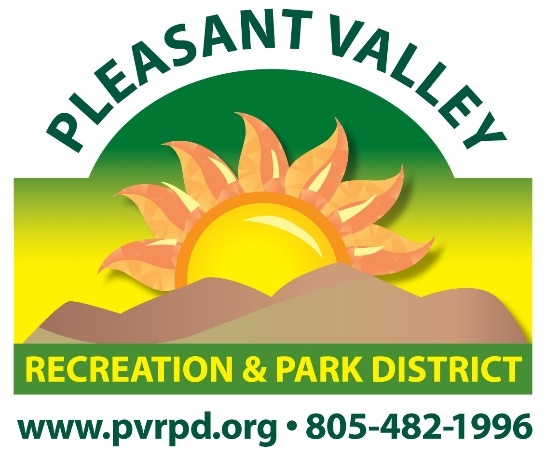 RFP RELEASE DATE:July 11, 2021PROPOSALS DUE:August 17, 2021 10:00 A.MDELIVER PROPOSALS TO:ADMINISTRATIVE OFFICEPLEASANT VALLEY RECREATIONAND PARK DISTRICT BID OPENING: AUGUST 17, 2021 AT 10:15 A.M.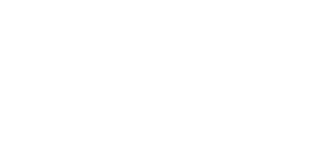 1605 E. Burnley Street Camarillo, CA 93010Phone: (805) 482-1996 / Fax: (805) 482-3468PLEASANT VALLEY RECREATION & PARK DISTRICT CALIFORNIACONTRACT DOCUMENTS, SPECIFICATIONS AND STANDARD DRAWINGSFOR THECOMMUNITY CENTER KITCHEN REMODELSPEC NO. 2021-02FISCAL YEAR 2020-2021IN THE CITY OF CAMARILLO, CALIFORNIAApproved by:Bob Cerasuolo,Park Services ManagerPLEASANT VALLEY RECREATION & PARK DISTRICTCOMMUNITY CENTER KITCHEN REMODELSPEC NO. 21-02     FISCAL YEAR 2020-2021   TABLE OF CONTENTSTABLE OF CONTENTS	iNOTICE INVITING SEALED BIDS .......................................................................A-1 - A-4INSTRUCTIONS TO BIDDERS ..............................................................................B-1 - B-6BID FORM ................................................................................................................C-1 - C-5BID BOND ................................................................................................................D-1 - D-2 INFORMATION REQUIRED OF BIDDERS ..........................................................E-1 - E-8 AGREEMENT ...........................................................................................................F-1 - F-4 FAITHFUL PERFORMANCE BOND .....................................................................G-1LABOR AND MATERIAL BOND ..........................................................................H-1 - H-2WORKERS’ COMPENSATION CERTIFICATE....................................................I-1APPRENTICESHIP REQUIREMENTS...................................................................J-1GENERAL PROVISIONS ........................................................................................GP-1 - GP-6SPECIAL PROVISIONS...........................................................................................SP-1 - SP-23TECHNICAL SPECIFICATIONS ............................................................................APPENDIX ACONSTRUCTION DRAWINGS ..............................................................................APPENDIX BiPLEASANT VALLEY RECREATION & PARK DISTRICT NOTICE INVITING SEALED BIDSFOR THECOMMUNITY CENTER KITCHEN REMODELSPEC NO. 21-02PUBLIC NOTICE IS HEREBY GIVEN THAT:Sealed bids will be received at the Office of the Pleasant Valley Recreation and Park District, 1605 E. Burnley Ave. Camarillo, CA 93010, up to the hour of 10:00 a.m. on August 17, 2021 at which time they will be publicly opened and read aloud in the Office of the Pleasant Valley Recreation and Park District, 1605 E. Burnley Ave. Camarillo, CA 93010, for performing the following work:   COMMUNITY CENTER KITCHEN REMODELSPEC NO. 2021-02All in accordance with the plans, specifications, and other contract documents on file in the Parks Department of the Pleasant Valley Recreation & Park District.The words “COMMUNITY CENTER KITCHEN REMODEL, SPEC. NO. 2021-02 shall appear on the envelope of each sealed bid, and each sealed envelope shall be addressed to the Park Services Manager, 1605 E. Burnley Street, Camarillo, CA 93010.MANDATORY INFORMATIONAL PRE-BID MEETING. There will be a Mandatory Informational Pre-Bid meeting July 26, 2021 at 9:30 A.M., at the project site, 1605 E Burnley St. Camarillo, CA 93010.DESCRIPTION OF WORK: The work to be done consists of furnishing all materials, equipment, tools, labor, and incidentals as required in the Plans, Specifications and Contract documents for said COMMUNITY CENTER KITCHEN REMODEL. The work will take place at 1605 E. Burnley St Camarillo Ca 93010 and Contract Documents, by reference, made a part hereof. COMMUNITY CENTER KITCHEN REMODEL is subject to compliance monitoring and enforcement by the Department of Industrial Relations.THE PROJECT MANAGER’S ESTIMATE FOR THIS COMMUNITY CENTER KITCHEN REMODEL IS: $175,000 COMPLETION OF WORK: All work to be done under this contract shall be completed within One-Hundred Twenty-Five (125) consecutive working days and all Invoices will be turned in by May 1, 2022 on the date stipulated in the written "Notice to Proceed" to be issued by the Project Manager.PROJECT TIMELINE:Request for Bid Proposals released,	July 11, 2021Mandatory job walk,			July 26, 2021			9:30 amQuestions in by,				August 10, 2021		12:00 pmProposals must be received by,		August 17, 2021		10:00 amContract award,			            September 1, 2021Project start date approx.		            September 20, 2021Project completion date no later than,	January 23, 2022LIQUIDATED DAMAGES: Liquidated damages of $250/day will apply to this COMMUNITY CENTER KITCHEN REMODEL. See Special Provisions for detailed information on liquidated damages.OBTAINING CONTRACT DOCUMENTS: Plans, Specifications, and contract documents may be obtained on the District’s website at:  http://www.pvrpd.org/Parks/Capital. Paper copies are also available at: Parks Department, 1605 E. Burnley Street, Camarillo, CA 93010, (805) 482-5396, upon payment of a $75.00 non-refundable fee if picked up, or payment of a $100.00 non-refundable fee, if mailed. If a FedEx number is provided or alternative shipping fees are paid, the District will send the documents for the pickup price.STATE LABOR STANDARDS & WAGE REQUIREMENTS: In entering into a public works contract, or a subcontract, to supply goods, services, or materials pursuant to a public works contract, the Contractor and all subcontractors agree to follow the State Labor standards. State Labor standards provisions, including prevailing wage requirements, will be enforced such that the general rate of per diem wages (prevailing wage) shall be paid for each craft, classification, or type of worker needed to execute the contract to all workers employed in the execution of the contract. All contractors and subcontractors must furnish electronic certified payroll records directly to the Labor Commissioner (aka Division of Labor Standards Enforcement) as further described in Article IX of the Agreement. The State General Prevailing Wage Determination is as established by the California Department of Industrial Relations (available at http://www.dir.ca.gov/DLSR/PWD/index.htm). The prevailing rate of per diem wages are on file at the Pleasant Valley Recreation & Park District, Department of Parks, 1605 E. Burnley Street, Camarillo, CA 93010, and are available to any interested party on request.AWARD OF CONTRACT: Each contractor and subcontractor listed on the bid must be registered with the Department of Industrial Relations pursuant to Labor Code Section 1725.5, subject to the limited exceptions set forth in Labor Code Section 1771.1(a) (regarding the submission of a bid as authorized by Business & Professions Code Section 7029.1 or Public Contract Code Section 10164 or 20103.5, provided the contractor is registered to perform public work pursuant to Section 1725.5 at the time the contract is awarded).SUBCONTRACTOR'S LIST: Bidder understands that if he or she fails to specify a subcontractor for any portion of the work to be performed under the contract, he or she shall be deemed to have agreed to perform such portion himself and that he or she shall not be permitted to sublet or subcontract that portion of the work except in cases of public emergency or necessity. In compliance with the provisions of Section 4100 through 4107 of the Public Contract Code of the State of the California and any amendments thereto, the undersigned bidder has set forth on the form provided therefor, the name and location of the place of business of each subcontractor who will perform work or labor or render services to the prime contractor, in or about the construction of or improvements to be performed, under the contract documents to which the attached bid is responsive including special fabrication and installation,, and the portion of the work which will be done by each subcontractor for each subcontract in excess of one-half of one percent (1/2%) of this total bid or, in the case of bids for the construction of street and highways, including bridges, in excess of one-half of one percent (1/2%) of this total bid $10,000.00, whichever is greater. Additionally, once a subcontractor has been listed in the bid, another subcontractor may not be substituted unless the appropriate statutory procedure is followed and the District consents to the substitution.BID GUARANTY: Bids must be accompanied by cash, or by cashier's or certified check made payable to the Pleasant Valley Recreation & Park District, or by a bid bond executed by an admitted surety insurer on the bond form provided herein, in the amount of ten percent (10%) of the amount of bid price, made payable to the Pleasant Valley Recreation & Park District as a guarantee that the bidder, whose bid is accepted, will promptly execute the contract, secure payment of workers’ compensation insurance, and furnish a satisfactory faithful performance bond in the amount of one hundred percent (100%) of the total bid price and a payment bond (labor and material bond) in the amount of one hundred percent (100%) of the total bid price which complies with all of the requirements of Civil Code Section 9554.RETENTION: The District will deduct a five percent (5%) retention from all progress payments as specified in Section 9-3.2 of the Standard Specifications for Public Works Construction. The District in accordance with Public Contract Code Sect. 22300 shall permit the substitution of securities for any moneys withheld by a public agency to ensure performance under a contract. The District hereby incorporates herein all of the provisions set forth in Public Contract Code Sect. 22300.CONTRACTOR'S LICENSE: At the time of “Award of the Contract”, the Prime Contractor must have a valid California State Contractor's License with a classification of “B” in accordance with provisions of California Business and Professions Code Sections 7000 through 7145 and the contractor shall warrant that it and all subcontractors are properly licensed, which includes each entity having a local business license.DISTRICT'S RIGHTS RESERVED: The District reserves the right to reject any and all bids or to waive any irregularities or informalities in any bids or in the bidding, should it deem this necessary for the public good, and also the bid of the bidder who has been delinquent or unfaithful in any former contract with the Pleasant Valley Recreation & Park District. No bidder may withdraw his or her bid for a period of sixty (60) days after the date from the opening thereof.BID QUESTIONS:  All bid questions shall be submitted by email to both the Park Services Manager at bobc@pvrpd.org and Architect Mark Petit at mark.petitit@la-arch.com no later than August 10, 2021,  at 12 pm for the benefit of all proposed bidders; in advance of bid date for a response.INSTRUCTIONS TO BIDDERSBID FORM: All bids shall be submitted on the Bid Forms provided herein for the COMMUNITY CENTER KITCHEN REMODEL, SPEC NO. 2021-02. All information requested therein must be clearly and legibly set forth in the manner and form indicated. The District will not consider any bid not meeting these requirements.DELIVERY OF BIDS: The bids shall be delivered by the time and to the place stipulated in the "Notice Inviting Sealed Bids.” It is the bidder's sole responsibility to see that his or her bid is received in proper time. Any bid received after the scheduled closing time for receipt of bids will be returned to the bidder unopened. Bidders or their authorized agents are invited to be present at bid opening.MODIFICATIONS AND ALTERNATIVE BIDS: Unauthorized conditions, limitations, or provisos attached to a bid will render it unresponsive and may cause its rejection. The complete bid forms shall be without alterations or erasures, unless each such correction is suitably authenticated by affixing in the margin immediately opposite the correction the surname or surnames of the person or persons signing the bid. Alternative bids will not be considered unless called for. No oral, telegraphic, or telephonic bid or modifications will be considered.WITHDRAWAL OF BID: The bid may be withdrawn upon request by the bidder without prejudice to himself prior to, but not after the time fixed for opening of bids, provided that the request is in writing, has been executed by the bidder or his or her duly authorized representative, and is filed with the Clerk of the Board. No bid may be withdrawn during the period of sixty days after the opening of bids.BID GUARANTY: Each bid shall be accompanied by cash, or a cashier's or certified check, or by a bid bond in the amount of ten percent (10%) of the amount named in the bid. Said check or bond shall be made payable to the District and shall be given as a guarantee that the bidder, if awarded the work, will enter into a contract within fifteen (15) days after written notice of the award and will furnish the necessary bonds as hereinafter provided. In case of refusal or failure to enter into said contract, the check or bond, as the case may be, shall be forfeited to the District. No bidder's bond will be accepted unless it conforms substantially to the form furnished by the District, which is bound herein, and is properly filled out and executed.DISCREPANCIES IN BIDS: In case of discrepancy between numeric and handwritten amounts, the handwritten amount shall prevail. In case of discrepancy between the unit cost and the total set forth for that item, the unit cost shall prevail, provided however, if the amount set forth as aunit cost is ambiguous, unintelligible, or uncertain for any cause, or if is omitted, or in the case of unit basis items, is the same amount as the entry in the "Total Item Amount" column, then the amount set forth in the "Total Item Amount" column for the item shall prevail in accordance with the following:As to lump sum items, the amount set forth in the "Total Item Amount" column shall be the item price.As to unit basis items, the amount set forth in the "Total Item Amount" column shall be divided by the estimated quantity for the item and the price thus obtained shall be the unit costs.If the "Total Contract Amount" does not equal the sum of the item totals, then the Project Manager, after resolving any discrepancy in the item price totals, shall sum the total column and the resultant amount shall be considered the "Total Contract Amount".COMPETENCY OF BIDDERS: In selecting the lowest responsible bidder, consideration will be given not only to the financial standing but also to the general competency of the bidder for the performance of the work covered by the plans and specifications. To this end, each bid shall be supported by a statement of the bidder's experience on the form entitled "Information Required of Bidder" bound herein. No bid will be awarded to a Contractor who, at the time of the bid opening and “Award of the Contract”, is not licensed in accordance with the laws of the State of California under applicable provisions of the Business and Professions Code or from a Contractor who has failed to demonstrate the attributes of trustworthiness, quality, fitness, capacity and experience to satisfactorily perform the public works contract. The Contractor shall include the Contractor's license number, license classification, and license expiration date on the form furnished herein entitled "Information Required of Bidders.” The licensing requirements for Contractors shall apply also to Subcontractors. In addition, any contractor or subcontractor who is ineligible under Lab C §§1777.1 and 1777.7 is prohibited from working on the Community Center Kitchen Remodel project.SUBCONTRACTOR'S LIST: Bidder understands that if he or she fails to specify a subcontractor for any portion of the work to be performed under the contract, he or she shall be deemed to have agreed to perform such portion himself and that he or she shall not be permitted to sublet or subcontract that portion of the work except in cases of public emergency or necessity. In compliance with the provisions of Section 4100 through 4107 of the Public Contract Code of the State of the California and any amendments thereto, the undersigned bidder has set forth on the form provided therefor, the name and location of the place of business of each subcontractor who will perform work or labor or render services to the prime contractor, in or about the construction of or improvements to be performed, under the contract documents to which the attached bid is responsive including special fabrication and installation,, and the portion of the work which will be done by each subcontractor for each subcontract in excess of one-half of one percent (1/2%) of this total bid or, in the case of bids for the construction of street and highways, including bridges, in excess of one-half of one percent (1/2%) of this total bid $10,000.00, whichever is greater. Additionally, once a subcontractor has been listed in the bid, another subcontractor may not be substituted unless the appropriate statutory procedure is followed and the District consents to the substitution.BIDDER'S EXAMINATION OF SITE: Each bidder shall examine carefully the site of the proposed work and the contract documents herein. It will be assumed that the bidder has investigated and is satisfied as to the conditions to be encountered; as to the character, quality, and quantity of the materials to be furnished; and as to the requirements of the contract, specifications, and drawings. The name of the individual who examined the site of the work and the date of such examination shall be stated in the form entitled "Information Required of Bidder" in the space provided therefor.EQUIVALENT MATERIALS: Approval of equipment and materials offered as equivalents to those specified must be obtained in writing from the District. Requests for consideration of equivalents must be submitted in writing allowing five (5) working days for complete consideration of all specifications, samples, references, tests, and other details to the full satisfaction of the District.TAXES: No mention shall be made in the bid of Sales Tax, Use Tax, or any other tax, as all amounts bid will be deemed and held to include any such taxes that may be applicable.DISQUALIFICATION OF BIDDERS: More than one bid from an individual, firm partnership, corporation, or association under the same or different names will not be considered. Reasonable grounds for believing that any bidder is interested in more than one bid for the work contemplated will cause the rejection of all bids in which such bidder is interested. If there is reason for believing that collusion exists among the bidders, all bids will be rejected and none of the participants in such collusion will be considered in future bids. Similarly, failure to comply with the registration requirements of Labor Code Section 1725.5, as further described in the Notice Inviting Bidders, will disqualify a Bidder.RETURN OF BID GUARANTIES: Within ten (10) days after award of the contract, the District will return the bid guaranties made by check accompanying each of the bids except for the threelowest bidders. All other bid guaranties made by check will be held until the contract has been finally executed. They will then be returned to the respective bidders whose bids they accompany. Bid guaranties made by bond shall be void according to the bid bond language, page D-1.AWARD OF CONTRACT: Bids will be compared on the basis of the lowest possible cost and the contract, if awarded, will be awarded to a responsible bidder whose bid complies with the requirements of these specifications. The award, if made, will be made within sixty (60) days after the opening of the bids, provided that the award may be made after said period if the successful bidder shall not have given the District written notice of the withdrawal of his or her bid.EXECUTION OF CONTRACT: The bidder to whom award is made shall execute a written contract with the District on the form agreement provided and shall secure all insurance and bonds as herein provided within fifteen (15) days from the date of written notice of the award. Failure or refusal to enter into a contract as herein provided, or to conform to any of the stipulated requirements in connection therewith shall be just cause for the annulment of the award and the forfeiture of the bid guaranty.If the successful bidder refuses or fails to execute the contract, the District may award the contract to the second lowest responsible bidder. If the second lowest responsible bidder refuses or fails to execute the contract, the District may award the contract to the third lowest responsible bidder. On the failure or refusal of such second or third lowest bidder to execute the contract, such bidder's guaranty shall be likewise forfeited to the District. The work may then be re-advertised.INSURANCE: Certificates in the amounts required shall be furnished by the Contractor to the District and approved by the District prior to the commencement of work.The Contractor and its subcontractors shall maintain insurance in conformance with the requirements set forth below. Contractor will use existing coverage to comply with these requirements. If that existing coverage does not meet the requirements set forth herein, Contractor agrees to amend, supplement, or endorse the existing coverage to do so.Contractor acknowledges that the insurance coverage and policy limits set forth in this section constitute the minimum amount of coverage required. Any insurance proceeds available to Contractor or its subcontractors in excess of the limits and coverage identified in this Agreement and which is applicable to a given loss, claim or demand, will be equally available to District.Contractor shall provide the following types and amounts of insurance:Without limiting Contractor’s indemnification of District, and prior to commencement of Work, Contractor shall obtain, provide and maintain at its own expense during the term of this Agreement, policies of insurance of the type and amounts described below and, in a form, satisfactory to District:General liability insurance. Contractor shall maintain commercial general liability insurance with coverage at least as broad as Insurance Services Office form CG 00 01, in an amount not less than $1,000,000 per occurrence, $2,000,000 general aggregate, for bodily injury, personal injury, and property damage, and $2,000,000 completed operations aggregate. The policy must include contractual liability that has not been amended. Any endorsement restricting standard ISO “insured contract” language will not be accepted.Automobile liability insurance. Contractor shall maintain automobile insurance at least as broad as Insurance Services Office form CA 00 01 covering bodily injury and property damage for all activities of the Contractor arising out of or in connection with Work to be performed under this Agreement, including coverage for any owned, hired, non-owned or rented vehicles, in an amount not less than $1,000,000 combined single limit for each accident.Umbrella or excess liability insurance. Contractor shall obtain and maintain an umbrella or excess liability insurance that will provide bodily injury, personal injury and propertydamage liability coverage at least as broad as the primary coverages set forth above, including commercial general liability and employer’s liability. Such policy or policies shall include the following terms and conditions:A drop-down feature requiring the policy to respond in the event that any primary insurance that would otherwise have applied proves to be uncollectable in whole or in part for any reason;Pay on behalf of wording as opposed to reimbursement;Concurrency of effective dates with primary policies;Policies shall “follow form” to the underlying primary policies; andInsureds under primary policies shall also be insureds under the umbrella or excess policies.Workers’ compensation insurance. Contractor shall maintain Workers’ Compensation Insurance (Statutory Limits) and Employer’s Liability Insurance (with limits of at least$1,000,000) for Contractor’s employees in accordance with the laws of the State of California, Section 3700 of the Labor Code. In addition, Contractor shall require each subcontractor to similarly maintain Workers’ Compensation Insurance and Employer’s Liability Insurance in accordance with the laws of the State of California, Section 3700 for all of the subcontractor’s employees.Contractor shall submit to District, along with the certificate of insurance, a Waiver of Subrogation endorsement in favor of District, its officers, agents, employees, and volunteers.Pollution liability insurance. Environmental Impairment Liability Insurance shall be written on a Contractor’s Pollution Liability form or other form acceptable to District providing coverage for liability arising out of sudden, accidental, and gradual pollution and remediation. The policy limit shall be no less than $1,000,000 dollars per claim and in the aggregate. All activities contemplated in this Agreement shall be specifically scheduled on the policy as “covered operations.” The policy shall provide coverage for the hauling of waste from the COMMUNITY CENTER KITCHEN Remodel project site to the final disposal location, including non-owned disposal sites.Products/completed operations coverage shall extend a minimum of three (3) years after COMMUNITY CENTER KITCHEN Remodel project completion. Coverage shall be included on behalf of the insured for covered claims arising out of the actions of independent contractors. If the insured is using subcontractors, the Policy must include work performed “by or on behalf” of the insured. Policy shall contain no language that would invalidate or remove the insurer’s duty to defend or indemnify for claims or suits expressly excluded from coverage. Policy shall specifically provide for a duty to defend on the part of the insurer. The District, its officials, officers, agents, and employees, shall be included as insureds under the policy.Builder’s risk insurance. Upon commencement of construction and with approval of District, Contractor shall obtain and maintain builder’s risk insurance for the entire duration of the COMMUNITY CENTER KITCHEN Remodel project until only the District has an insurable interest. The Builder’s Risk coverage shall include the coverages as specified below.The named insureds shall be Contractor and District, including its officers, officials, employees, and agents. All subcontractors (excluding those solely responsible for design Work) of any tier and suppliers shall be included as additional insureds as their interests may appear. Contractor shall not be required to maintain property insurance for any portion of the COMMUNITY CENTER KITCHEN Remodel project following transfer of control thereof to District. The policy shall contain a provision that all proceeds from the builder’s risk policy shall be made payable to the District. The District will act as a fiduciary for all other interests in the COMMUNITY CENTER KITCHEN Remodel project.The policy shall be provided for replacement value on an "all risk" basis for the completed value of the COMMUNITY CENTER KITCHEN Remodel project. There shall be no coinsurance penalty or provisional limit provision in any such policy. The policy must include: (1) coverage for any ensuing loss from faulty workmanship, Nonconforming Work, omission or deficiency in design or specifications; (2) coverage against machinery accidents and operational testing; (3) coverage for removal of debris, and insuring the buildings, structures, machinery, equipment, materials, facilities, fixtures and all other properties constituting a part of the COMMUNITY CENTER KITCHEN Remodel project; (4) Ordinance or law coverage for contingent rebuilding, demolition, and increased costs of construction; (5) transit coverage (unless insured by the supplier or receiving contractor), with sub-limits sufficient to insure the full replacement value of any key equipment item; (6) Ocean marine cargo coverage insuring any COMMUNITY CENTER KITCHEN Remodel project materials or supplies, if applicable; (7) coverage with sub-limits sufficient to insure the full replacement value of any property or equipment stored either on or off the Site or any staging area. Such insurance shall be on a form acceptable to District to ensure adequacy of terms and sub limits and shall be submitted to the District prior to commencement of construction.Other provisions or requirementsProof of insurance. Contractor shall provide certificates of insurance to District as evidence of the insurance coverage required herein, along with a waiver of subrogation endorsement for workers’ compensation. Insurance certificates and endorsements must be approved by District’s risk manager prior to commencement of performance. Current certification of insurance shall be kept on file with District at all times during the term of this contract. District reserves the right to require complete, certified copies of all required insurance policies, at any time.Duration of coverage. Contractor shall procure and maintain for the duration of the contract insurance against claims for injuries to persons or damages to property, which may arise from or in connection with the performance of the Work hereunder by Contractor, his agents, representatives, employees, or subcontractors. Contractor must maintain general liability and umbrella or excess liability insurance for as long as there is a statutory exposure to completed operations claims. District and its officers, officials, employees, and agents shall continue as additional insureds under such policies.Primary/noncontributing. Coverage provided by Contractor shall be primary and any insurance or self-insurance procured or maintained by District shall not be required to contribute with it. The limits of insurance required herein may be satisfied by a combination of primary and umbrella or excess insurance. Any umbrella or excess insurance shall contain or be endorsed to contain a provision that such coverage shall also apply on a primary and non-contributory basis for the benefit of District before the District’s own insurance or self-insurance shall be called upon to protect it as a named insured.District’s rights of enforcement. In the event any policy of insurance required under this Agreement does not comply with these requirements or is canceled and not replaced, District has the right but not the duty to obtain the insurance it deems necessary, and any premium paid by District will be promptly reimbursed by Contractor or District will withhold amounts sufficient to pay premium from Contractor payments. In the alternative, District may cancel this Agreement.Acceptable insurers. All insurance policies shall be issued by an insurance company currently authorized by the Insurance Commissioner to transact business of insurance or is on the List of Approved Surplus Line Insurers in the State of California, with an assigned policyholders’ Rating of A- (or higher) and Financial Size Category Class VII (or larger) in accordance with the latest edition of Best’s Key Rating Guide, unless otherwise approved by the District’s risk manager.Waiver of subrogation. All insurance coverage maintained or procured pursuant to this agreement shall be endorsed to waive subrogation against District, its elected or appointed officers, agents, officials, employees, and volunteers or shall specifically allow Contractor or others providing insurance evidence in compliance with these specifications to waive their right of recovery prior to a loss. Contractor hereby waives its own right of recovery against District and shall require similar written express waivers and insurance clauses from each of its subconsultants.Enforcement of contract provisions (non-estoppel). Contractor acknowledges and agrees that any actual or alleged failure on the part of the District to inform Contractor of non-compliance with any requirement imposes no additional obligations on the District nor does it waive any rights hereunder.Requirements not limiting. Requirements of specific coverage features, or limits contained in this Section are not intended as a limitation on coverage, limits or other requirements, or a waiver of any coverage normally provided by any insurance. Specific reference to a given coverage feature is for purposes of clarification only as it pertains to a given issue and is not intended by any party or insured to be all inclusive, or to the exclusion of other coverage, or a waiver of any type. If the Contractor maintains higher limits than the minimums shown above, the District requires and shall be entitled to coverage for the higher limits maintained by the. Any available insurance proceeds in excess of the specified minimum limits of insurance and coverage shall be available to the District.Notice of cancellation. Contractor agrees to oblige its insurance agent or broker and insurers to provide to District with a thirty (30) day notice of cancellation (except for nonpayment for which a ten (10) day notice is required) or nonrenewal of coverage for each required coverage.Additional insured status. General liability policies shall provide or be endorsed to provide that District and its officers, officials, employees, agents, and volunteers shall be additional insureds under such policies. This provision shall also apply to any excess/umbrella liability policies.Prohibition of undisclosed coverage limitations. None of the coverages required herein will be in compliance with these requirements if they include any limiting endorsement of any kind that has not been first submitted to District and approved of in writing.Separation of insureds. A severability of interest’s provision must apply for all additional insureds ensuring that Contractor’s insurance shall apply separately to each insured against whom claim is made or suit is brought, except with respect to the insurer’s limits of liability. The policy(ies) shall not contain any cross-liability exclusions.Pass through clause. Contractor agrees to ensure that its subconsultants, subcontractors, and any other party involved with the COMMUNITY CENTER KITCHEN Remodel project who is brought onto or involved in the COMMUNITY CENTER KITCHEN Remodel project by Contractor, provide the same minimum insurance coverage and endorsements required of Contractor. Contractor agrees to monitor and review all such coverage and assumes all responsibility for ensuring that such coverage is provided in conformity with the requirements of this section. Contractor agrees that upon request, all agreements with consultants, subcontractors, and others engaged in the COMMUNITY CENTER KITCHEN Remodel project will be submitted to District for review.Agency’s right to revise requirements. The District reserves the right at any time during the term of the contract to change the amounts and types of insurance required by giving the Contractor a ninety (90) day advance written notice of such change. If such change results in substantial additional cost to the Contractor, the District and Contractor may renegotiate Contractor’s compensation.Self-insured retentions. Any self-insured retentions must be declared to and approved by District. District reserves the right to require that self-insured retentions be eliminated, lowered, or replaced by a deductible. Self-insurance will not be considered to comply with these specifications unless approved by District.Timely notice of claims. Contractor shall give District prompt and timely notice of claims made or suits instituted that arise out of or result from Contractor’s performance under this Agreement, and that involve or may involve coverage under any of the required liability policies.Additional insurance. Contractor shall also procure and maintain, at its own cost and expense, any additional kinds of insurance, which in its own judgment may be necessary for its proper protection and prosecution of the Work.BONDS: The required bonds in the amounts required shall be furnished by the Contractor to the District and approved by the District prior to the commencement and throughout the duration of the work.The Contractor shall secure with a responsible corporate surety or corporate sureties, satisfactory bonds conditioned upon faithful performance by the Contractor, of all requirements under the contract and upon the payment of claims of material supplier and laborers thereunder. The Faithful Performance Bond shall be in the sum of not less than one hundred percent (100%) of the estimated aggregate amount of the payments to be made under the contract computed on the basis of the prices stated in the bid. The Payment Bond (Labor and Material Bond) shall be in the sum of not less than one hundred percent (100%) of the estimated aggregate amount of the payments to be made under the contract computed on the basis of the prices stated in the bid.The payment bond shall contain the original notarized signature of an authorized officer of the surety and affixed thereto shall be a certified and current copy of his power of attorney. The payment bond shall be unconditional and remain in force during the entire term of the contract agreement and shall be null and void only if the Contractor completely and faithfully pays all subcontractors and suppliers.SUFFICIENCY OF INSURER OR SURETY FOR PAYMENT BOND AND PERFORMANCE BOND: All insurers are to be rated A or better according to the most recent Best Rating Guide or The Key Rating Guide, and only if they are of a financial category Class VII or better, unless such requirements are waived by the Risk Manager of the District due to unique circumstances. All sureties shall be admitted surety insurers authorized to do business in the State of California by the Insurance Commissioner. Should the District object to the sufficiency of the insurer or surety the Contractor shall immediately deliver to the District the following documents:A copy of the “Certificate of Authority” of the Insurer or Surety issued by the Insurance Commissioner, which authorizes the Insurer or Surety to transact surety insurance in the State of California; orA certificate from the Clerk of the County of Ventura that the “Certificate of Authority” of the Insurer or Surety has not been surrendered, revoked, canceled, annulled, or suspended or, in the event the “Certificate of Authority” of the Insurer or Surety has been suspended, that renewed authority has been granted.Failure of Contractor to timely deliver these documents shall require the District to refrain from entering the agreement, as Contractor will be deemed to have failed to ensure the sufficiency of the Insurer or Surety to the satisfaction of the District, as required by the provisions of the Bond and Undertaking Law, Code of Civil Procedure 995.660. Upon receipt of any bonds, District shall contact the bond company to verify the bond’s validity.EVIDENCE OF RESPONSIBILITY: Upon the request of the District, a bidder whose bid is under consideration for the award of the contract shall submit promptly to the District satisfactoryevidence showing the bidder's financial resources, his or her construction experience, and his or her organization and plant facilities available for the performance of the contract.EMPLOYMENT OF APPRENTICES: Attention is directed to the provisions in Sections 1777.5 and 1777.6 of the California Labor Code concerning employment of apprentices by the Contractor, or any Subcontractor under the Contractor. The Contractor, and any Subcontractor under the Contractor, shall comply with the requirements of said sections in the employment of apprentices; however, the Contractor shall have full responsibility for compliance with said Labor Code sections for all apprenticeable occupations, regardless of any other contractual or employment relationships alleged to exist.WAGE RATES: In entering into a public works contract, or a subcontract, to supply goods services, or materials pursuant to a public works contract, the Contractor, or subcontractor, offers and agrees to follow the State Labor standards. State Labor standards provisions, including prevailing wage requirements, will be enforced. The State General Prevailing Wage Determination is as established by the California Department of Industrial Relations (available at http://www.dir.ca.gov/DLSR/PWD/index.htm). The general rate of per diem wages (prevailing wage) shall be paid for each craft, classification, or type of worker needed to execute the contract to all workers employed in the execution of the contract. The prevailing rate of per diem wages are on file at the Pleasant Valley Recreation & Park District, Department of Parks, 1605 E. Burnley Street, Camarillo, CA 93010, and are available to any interested party on request.SAFETY PERMIT: The Contractor, and not the District, shall be responsible for performing safety inspections for this COMMUNITY CENTER KITCHEN REMODEL. Particular attention is called to Subsection 7-10.4.1 of the Standard Specifications for Public Works Construction, which requires orders issued by the California Division of Occupational Health and Safety (Cal/OSHA). The Contractor, if needed, shall secure a permit for excavation and trenching from Cal/OSHA and shall file a copy of such permit with the Project Manager prior to commencement of work.OTHER PERMITS, FEES, AND LICENSES: The Contractor shall, prior to the start of construction, obtain a "Construction Permit" from the District. This will be a NO FEE Permit. In addition, the Contractor, and ALL sub-contractors, shall possess a City business license at the time of application for the Construction Permit and for the duration of the contract. The amount of the business license fee may be obtained from the City of Camarillo.BID FORMFIRM NAME:  	POINT OF CONTACT: 	ADDRESS:  	TELEPHONE NUMBER:    	FAX NUMBER:	 	FOR THE    COMMUNITY CENTER KITCHEN REMODELSPEC NO. 20212-02FISCAL YEAR 2020-2021PLEASANT VALLEY RECREATION & PARK DISTRICTBID FOR THECOMMUNITY CENTER KITCHEN REMODELSPEC NO. 2021-02TO THE PLEASANT VALLEY RECREATION & PARK DISTRICT:This Bid is submitted in accordance with the advertised “Notice Inviting Sealed Bids” to perform all work and improvements therein described, and to furnish all labor and materials, equipment, and incident insurance necessary therefor, in accordance with the specifications therefor known as “COMMUNITY CENTER KITCHEN REMODEL, SPEC NO. 2021-02” which are onfile in the office of the Parks of the Pleasant Valley Recreation & Park District.Definition of Terms (for a complete definition of terms, see Standard Specifications for Public Works Construction, 2015 Edition):CY ..........................................Cubic yardEA ..........................................EachLF ...........................................Linear footLS ...........................................Lump sumSF ...........................................Square footSY ..........................................Square yardTON .......................................TonThe undersigned Bidder hereby proposes and agrees to enter into a contract to perform the work and improvements therein mentioned to the satisfaction of and under the supervision of the Parks of the Pleasant Valley Recreation & Park District, duly appointed for said work in the matter of the construction and installation of “COMMUNITY CENTER KITCHEN REMODEL PROJECT, SPEC NO. 2021-02”, for the sum set forth in the following schedule:NOTE: The estimated quantities shown herein are approximate and to be used only for comparison of bids. Payment for quantities will be made for actual materials used on the job and based on the unit costs shown below. The District reserves the right to increase or decrease the amount of any quantity shown and to delete all or any item from the contract.PLEASANT VALLEY RECREATION & PARK DISTRICTCOMMUNITY CENTER KITCHEN REMODELSPEC NO. 2021-02BID SCHEDULEThe grand totals submitted are subject to verification.  Grand Total of Lump Sums will be verified and if any discrepancy is found, the verified grand total lump sums will be the basis of award.Bidder must fill in number and date of all addenda or enter the word "none"' if appropriate.I make the above bid and certify or declare under penalty of perjury that the statements made in this bid, and below my signature, are true and correct.DATED 		AT							COMPANY NAME 		SIGNATURE 		TITLE 						    	(Sole Owner, Partner, Corporate Officer) **Person signing must be listed on records of Contractors State License Board or authorized company signatory.RESOLUTION OF CONSTRUCTION CLAIMS(To Be Executed by Bidder and Submitted with Bid)When a Public Works claim is made to the District, the District will conduct a reasonable review of the claim and, within 45 days, provide the claimant with a written statement identifying what portion of the claim is disputed and what portion is undisputed and both parties shall work to resolve the claim as by Public Contract Code 9204. (A copy of Section 9204 may be found in the Special Provisions, under “Resolution of Construction Claims”).Additionally, in all Public Works claims, which may arise between the Contractor and the District which do not exceed the sum of three hundred seventy-five thousand dollars ($375,000), the requirements of California Public Contract Code, Section 20104 through 20104.6, inclusive, shall apply. (A copy of said Code Sections may be found in the Special Provisions, under “Resolution of Construction Claims of $375,000 or Less”.) Said Code Sections shall apply for the purpose of filing claims and civil actions for claims as defined in Section 20104 of the Public Contract Code.The bidder’s signature is required to verify he/she has reviewed the Code Sections.Bidder NameSignature of BidderDated 	BID BOND(10% of the Bid Amount)KNOW ALL MEN BY THESE PRESENTS that we  	as Principal, hereinafter referred to as “Contractor” and 					 as Surety, are held and firmly bound unto the Pleasant Valley Recreation & Park District, hereinafter	called	the	“District,”	in	the	sum	of 	    Dollars ($ 	), for the payment of which sum well and truly to be made, we bind ourselves, our heirs, executors, administrators, and successors, jointly and severally, firmly by these presents. The conditions of this obligation are such that whereas the Contractor submitted to the District a certain Bid, attached hereto and hereby made a part hereof, to enter into a contract in writing for the  		,and will furnish all required certificates of insurance and bonds as required by the Contract.NOW, THEREFORE, if said Bid shall be rejected; or in the alternate, if said Bid is accepted, and the Contractor (i) executes and delivers a contract in the prescribed form of the Agreement, (ii) delivers certificates evidencing that the required insurance is in effect, (iii) executes and delivers Performance and Payment Bonds in the forms prescribed, and (iv) in all other respects performs the agreement created by the acceptance of said Bid, then this obligation shall be void; otherwise this obligation shall remain in full force and effect, it being expressly understood and agreed that the liability of the Surety for any and all default of the Contractor hereunder shall be the amount of this obligation as herein stated. In the event suit is brought upon this bond by District and judgment is recovered, Surety shall pay all costs incurred by District in said suit, including a reasonable attorney's fee to be fixed by the court.The Surety, for the value received, hereby stipulates and agrees that the obligations of said Surety and its bond shall in no way be impaired or affected by an extension of the time within which the District may accept such a bid; and said Surety does hereby waive notice of any such extension.IN WITNESS WHEREOF, the above-bound parties have executed this instrument under their several seals this          day of 	, 2021, the name and corporate seal of each corporate party being hereto affixed, and these presents duly signed by its undersigned representative, pursuant to authority of its governing body.ATTEST:(Contractor)(Address)(By)(Title)ATTEST:(Surety)(Address)(By)(Title)(To be filled in by Surety):The rate of premium on this bond is $	per thousand. The total amount of premium charged is $ 		NOTARY PUBLIC ATTACH CALIFORNIA ALL-PURPOSE ACKNOWLEDGEMENTINFORMATION REQUIRED OF BIDDERSThe bidder is required to supply the following information.(Additional sheets may be attached if necessary.)Address:  	Telephone:  	Type of Firm:  	(Individual, Partnership, or Corporation)Contractor's State License Classification	Expiration date 	Corporate organized under the laws of the State of:  	Is 51% or more of the business owned by: American Indian ( ), Asian ( ), Black ( ), Hispanic ( ), Female ( ), Other (Specify) 	.List the names and addresses of all members of the firm, or names and titles of all officers of the corporation.Number of years of experience as a Contractor in construction work.   	List at least Five (5) completed Facilities within the last Seven (7) years.List the name of the person who inspected the site of the proposed work for your firm:Date of Inspection:	 	If requested by the District, the Bidder shall furnish a notarized financial statement, financial data, or other information and reference sufficiently comprehensive to permit an appraisal of Bidder’s current financial condition.List the name and address of all subcontractors who will perform work in or about the COMMUNITY CENTER KITCHEN Remodel project and indicate what part of the work will be done by each such Subcontractor.NAME:	 ADDRESS:	 LICENSE NO. & CLASS: 	 WORK TO BE PERFORMED:  	NAME:	 ADDRESS:	 LICENSE NO. & CLASS: 	 WORK TO BE PERFORMED:  	NAME:	 ADDRESS:	 LICENSE NO. & CLASS: 	 WORK TO BE PERFORMED:  	NAME:	 ADDRESS:	 LICENSE NO. & CLASS: 	 WORK TO BE PERFORMED:  	NAME:	 ADDRESS:	 LICENSE NO. & CLASS: 	 WORK TO BE PERFORMED:  	List the name and address of Major Equipment Suppliers who will provide equipment or major components for the COMMUNITY CENTER KITCHEN REMODEL.NAME:	 ADDRESS:	 EQUIPMENT TO BE PROVIDED: 	NAME:	 ADDRESS:	 EQUIPMENT TO BE PROVIDED: 	NAME:	 ADDRESS:	 EQUIPMENT TO BE PROVIDED: 	NAME:	 ADDRESS:	 EQUIPMENT TO BE PROVIDED: 	NAME:	 ADDRESS:	 EQUIPMENT TO BE PROVIDED: 	The Contractor shall furnish the following information concerning bid depository or registry services used in obtaining subcontractor bid figures for this Bid. Additional sheets may be attached if necessary.Were bid depository or registry services used in obtaining subcontractor bid figures in order to compute your bid?	Yes ( )	No ( )If the answer to “A.” is "Yes,” forward a copy of the rules of each bid depository you used in the preparation of this Bid.Did you have any source of subcontractor bids other than bid depositories? Yes ( )		No ( )Has any person or group threatened you with subcontractor boycotts, union boycotts, or other sanctions to attempt to convince you to use the services or abide by the rules of one or more bid depositories?	Yes ( )	No ( )If the answer to “D” is "Yes", please explain the following details:Date:  	Name of person or group:  	Job involved (if applicable):  	Nature of threats:  	Additional comments:  	(TO ACCOMPANY BID)In accordance with Public Contracting Code Section 10162, the bidder shall complete, under penalty of perjury, the following questionnaire:QUESTIONNAIREHas the bidder, any officer of the bidder, or any employee of the bidder who has a proprietary interest in the bidder, ever been disqualified, removed, or otherwise prevented from bidding on or completing a Federal, State, or local government project because of a violation of law or a safety regulation?Yes 		No  	If the answer is yes, explain the circumstances in the following space:Note:	This questionnaire constitutes a part of the Bid, and a signature on the Bid shall be constituted a signature on this questionnaire.CONTRACTOR LICENSE AFFIDAVITSTATE OF CALIFORNIA) COUNTY OF 	) ss. 	, being first duly sworn, deposesNameand says that he or she is 	of 	,Title	Name of Firmthe party making the foregoing bid, is a licensed Contractor, a duly authorized partner of a Joint Venture which holds a license as a Partnership, or a duly authorized principal and/or representative of a Corporation which holds a license as a Corporation, and that he or she understands the information shown below shall be included with the bid, and understands that any bid not containing this information, or if this information is subsequently proven to be false, shall be considered non-responsive and shall be rejected by the Pleasant Valley Recreation & Park District.Contractor's State License Number and ClassificationLicense Expiration DateI certify under penalty of perjury under the laws of the State of California that the foregoing is true and correct.Subscribed at: 	(City and County, State)on _ 	, 20 	.Signature	State License Number and ClassificationStreet Address	City	State	Zip CodeTelephone Number  	A notary public or other officer completing this certificate verifies only the identity of the individual who signed the document to which this certificate is attached, and not the truthfulness, accuracy or validity of that document.STATE OF CALIFORNIA	)) ss.COUNTY OF	)On 	,  20    , before me, 		, a Notary Public, personally appeared 		, who proved to me on the basis of satisfactory evidence to be the person(s) whose name(s) is/are subscribed to the within instrument and acknowledged to me that he/she/they executed the same in his/her/their authorized capacity(ies), and that by his/her/their signature(s) on the instrument the person(s), or the entity upon behalf of which the person(s) acted executed the instrument.I certify under PENALTY OF PERJURY under the laws of the State of California that the foregoing paragraph is true and correct.WITNESS my hand and official seal.(Seal)Signature 	NONCOLLUSION DECLARATION TO BE EXECUTED BYBIDDER AND SUBMITTED WITH BIDThe undersigned declares:I am the	of 	, the party making the foregoing bid.The bid is not made in the interest of, or on behalf of, any undisclosed person, partnership, company, association, organization, or corporation. The bid is genuine and not collusive or sham. The bidder has not directly or indirectly induced or solicited any other bidder to put in a false or sham bid. The bidder has not directly or indirectly colluded, conspired, connived, or agreed with any bidder or anyone else to put in a sham bid, or to refrain from bidding. The bidder has not in any manner, directly or indirectly, sought by agreement, communication, or conference with anyone to fix the bid price of the bidder or any other bidder, or to fix any overhead, profit, or cost element of the bid price, or of that of any other bidder. All statements contained in the bid are true. The bidder has not, directly or indirectly, submitted his or her bid price or any breakdown thereof, or the contents thereof, or divulged information or data relative thereto, to any corporation, partnership, company, association, organization, bid depository, or to any member or agent thereof, to effectuate a collusive or sham bid, and has not paid, and will not pay, any person or entity for such purpose.Any person executing this declaration on behalf of a bidder that is a corporation, partnership, joint venture, limited liability company, limited liability partnership, or any other entity, hereby represents that he or she has full power to execute, and does execute, this declaration on behalf of the bidder.I declare under penalty of perjury under the laws of the State of California that the foregoing is true and correct, and that this declaration is executed on	[date], at 	 [city],	[state].AGREEMENTTHIS AGREEMENT made and entered into by and between the PLEASANT VALLEY RECREATION & PARK DISTRICT, CALIFORNIA, hereinafter referred to as the "District" and 	hereinafter referred to as the "Contractor".WITNESSETH: That the parties hereto do mutually agree as follows:ARTICLE I: For and in consideration of the payments and agreements hereinafter mentioned to be made and performed by said District, said Contractor agrees with said District to construct the work under the District's specification entitled “COMMUNITY CENTER KITCHEN REMODEL PROJECT, SPEC NO. 2021-02” and to perform and complete in a good and workmanlike manner all the work pertaining thereto shown on the drawings and described in the specifications herein, to furnish at his or her own proper cost and expense all tools, equipment, labor, and materials necessary therefor, except such material and equipment as in said specifications as expressly stipulated to be furnished by said District, and to do everything required by this Agreement and the said specifications and drawings.ARTICLE II: For furnishing all said materials and labor, furnishing and removing all plant, temporary works or structures, tools and equipment and doing all the work contemplated and embraced in this Agreement, also for all loss and damage arising out of the nature of the work aforesaid, or from the action of the elements, or from any unforeseen difficulties which may arise from or be encountered in the prosecution of the work until its acceptance by said District, and for all risks of every description connected with the work; also for all expenses incurred by or in consequence of the suspension or discontinuance of work, except such as in the said specifications are expressly stipulated to be borne by said District, and for well and faithfully completing the work the whole thereof, in the manner shown and described in said drawings and specifications and in accordance with the requirements of the Project Manager, said District will pay and said Contractor shall receive in full compensation therefor the prices named in the Bidding Schedule of the Bid hereto attached.ARTICLE III: All work to be done under this contract shall be completed within One-Hundred Twenty-Five (125) consecutive working days, beginning on the date stipulated in the written Notice to Proceed issued by the Project Manager. Any changes in time and/or price are to be submitted to the District Project Manager, in writing, within 3 days of the occurrence giving rise to the request and shall request a formal decision from the District within 3 days and shall include data supporting the request.ARTICLE IV: The District hereby promises and agrees with said Contractor to employ, and does hereby employ, said Contractor to provide the materials and to do the work according to the terms and conditions herein contained and referred to for the price aforesaid, and hereby contracts to pay for the same, at the time, in the manner, and upon the conditions set forth in said specifications; and the said parties for themselves, their heirs, executors, administrators, successors, and assigns, do hereby agree to the full performance of the covenants herein contained.ARTICLE V: The Notice Inviting Sealed Bids, the Instructions to Bidders, the Bid, the Specifications, and the Drawings mentioned therein, all addenda issued prior to the opening of the bid by the District, all contract change orders issued after execution of the Contract Agreement, the Special Provisions, Non-Collusion Declaration, Faithful Performance Bond, Payment Bond, all of which are essential parts of this contract, are hereby incorporated in and made part of this Agreement.ARTICLE VI: Contractor acknowledges the provisions of Labor Code Section 1860 requiring every employer to be insured against liability for worker's compensation, or to undertake self- insurance in accordance with the provisions of that code and certifies that it is in compliance with such provisions.ARTICLE VII: The Contractor shall supply the District with Certificates evidencing all required insurance policies as described in the Instructions to Bidders.ARTICLE VIII: The Contractor certifies that he or she is aware of the provisions of Public Contract Code Section 6109 and that any contractor or subcontractor who is ineligible under Lab C §§1777.1 and 1777.7 is prohibited from working on this Project.ARTICLE IX: Contractor acknowledges and agrees to comply with the provisions of the State Labor Code requiring every employer to pay at least the minimum prevailing rate of per diem wages for each craft, classification, or type of workman needed to execute this contract. State general prevailing wage determination as established by the California Department of Industrial Relations (available at http://www.dir.ca.gov/DLSR/PWD/index.htm) and the contractor shall post all required job site notices. The statutory provisions for penalties for failure to pay prevailing wages and/or failure to otherwise comply with state's wage and hour laws will be enforced. This contract is subject to compliance monitoring and enforcement by the Department of Industrial Relations. Contractor agrees that eight hours’ labor constitutes a legal day’s work.The Contractor hereby agrees that the Contactor, and any subcontractor under the Contractor, shall pay not less than the general prevailing rate of per diem wages, as determined by the Director of the Department of Industrial Relations, to all workers employed in the execution of this contract as required under Subsection 7-2.2 of the Standard Specifications for Public Works Construction, and shall submit weekly to the District, certified copies of the payroll records for all said workers and shall comply with all statutory requirements relating to certified copies of payroll records, including the maintenance of the records, their certification, and their availability for inspection as required by Labor Code Section 1776 and as required under Subsection 7-2.6 of said Standard Specifications for Public Works Construction. In addition, the Contractor and any subcontractors must furnish electronic certified payroll records directly to the Labor Commissioner (aka Division of Labor Standards Enforcement) in a format prescribed by the Labor Commissioner no less than monthly. The Labor Commissioner may at any time require the contractors and subcontractors to furnish electronic certified payroll records.The prevailing rate of per diem wages are on file at the Pleasant Valley Recreation & Park District, Department of Public Works, 1605 E. Burnley Street, Camarillo, CA 93010, and are available to any interested party on request. The Contractor is required to post at the job site the prevailingrate of per diem wages as determined by the Director of the Department of Industrial Relations and other notices prescribed by regulation.Contractor and any subcontractor under the Contractor must comply with the requirements of California Labor Code Sections 1777.5 and 1777.6 regarding the employment of apprentices.ARTICLE X: The Contractor hereby agrees to indemnify and defend the District, its officers, agents, and employees against, and to hold and save them and each of them harmless from, any and all actions, suits, claims, damages to persons or property, losses, costs, penalties, obligations, errors, omissions, or liabilities (hereinafter “Claims or Liabilities”) that may be asserted or claimed by any person, firm, or entity arising out of or in connection with this Agreement, the construction of the project, any alleged breach or breach of any provision set forth in this Agreement or the plans or specifications for the project, design defects, any alleged violation or violation of any federal, state, or local, law, ordinance, statute, rule, regulation, or order, any failure or alleged failure to secure any applicable regulatory permit, license, or agreement, and the errors and omissions, willful misconduct, or negligence, whether said negligence is concurrent, active or passive, of the Contractor, its officers, agents, employees, or any other persons, except that the Contractor shall not be required to indemnify, defend, and hold harmless the District, its officers, agents, and employees against Claims or Liabilities caused by the negligence or willful misconduct or active negligence of the District, its officers, agents, or employees.ARTICLE XI: The District, in accordance with Public Contract Code Section 22300, shall permit the substitution of securities for any moneys withheld by the District to secure performance under a contract. The District hereby incorporates herein all of the provisions set forth in Public Contract Code Section 22300.ARTICLE XII: In the performance of this agreement, the Contractor shall not engage in, nor permit others he or she may hire to engage in, discrimination in the employment of persons because of their race, religious creed, color, or national origin, except as provided in Government Code Section 12940. Violation of this provision may result in the imposition of penalties as provided in Labor Code Section 1735.ARTICLE XIII: Contractor will be compensated for any utility relocation required as part of the project which is not shown on the plans and Contractor will not be assessed liquidated damages for any delays caused by the District’s or a public utility’s failure to provide for removal or relocation of utility facilities.ARTICLE XIV: The Contractor shall maintain accounts and records, including personnel, property, and financial records, adequate to identify and account for all costs pertaining to the contract and such other records as may be deemed necessary by the District to assure proper accounting for all funds, both federal and non-federal shares. These records will be made available for audit purposes to the District or any authorized representative and will be retained for 3 years after the expiration of this contract unless permission to destroy them is granted by the District.ARTICLE XV: No officer or employee of the District shall have any financial interest in this Agreement nor shall any such officer or employee participate in any decision relating to theAgreement which affects his or her financial interest or the financial interest of any corporation, partnership or association in which he or she is interested, in violation of any State statute or regulation. Similarly, Contractor warrants that it has not paid or given and will not pay or give any third party any money or other consideration for obtaining this Agreement.ARTICLE XVI: The persons executing this Agreement on behalf of the parties hereto warrant that (i) such party is duly organized and existing, (ii) they are duly authorized to execute and deliver this Agreement on behalf of said party, (iii) by so executing this Agreement, such party is formally bound to the provisions of this Agreement, and (iv) the entering into this Agreement does not violate any provision of any other Agreement to which said party is bound.ARTICLE XVII: Legal actions concerning any dispute, claim or matter arising out of or in relation to this Agreement shall be instituted in the Superior Court of the County of Ventura, State of California, or any other appropriate court in such county, and Contractor agrees to submit to the personal jurisdiction of such court in the event of such action.ARTICLE XVIII: District will timely notify Contractor of any third-party claim received by the District relating to this Agreement.[Signatures on next page]DISTRICT: PLEASANT VALLEY RECREATION & PARK DISTRICT, CALIFORNIADated 	, 2021	By:   	 	, Chairman ATTEST: 	, Clerk of the BoardDated 	, 2021CONTRACTOR:  	By:	 AUTHORIZED REPRESENTATIVETITLEBy:	 AUTHORIZED REPRESENTATIVETITLE(Attach	acknowledgment	for	each Authorized Representative of Contractor.)Address:  	Phone:  	Fax:	 Email:  	FAITHFUL PERFORMANCE BONDWHEREAS, the PLEASANT VALLEY RECREATION & PARK DISTRICT, (“District”), hasawarded to 	, as Contractor (“Principal”), a Contract for the work entitled and described as follows COMMUNITY CENTER KITCHEN REMODEL PROJECT, SPEC NO. 2021-02;WHEREAS, the Contractor is required under the terms of said Contract to furnish a bond for the faithful performance of the Contract;NOW, THEREFORE, we the undersigned Contractor and Surety, are held and firmly bound untothe District in the sum of	($ 	), thisamount being not less than one hundred percent (100%) of the total contract price, lawful money of the United States of America, for payment of which sum well and truly be made we bind ourselves, our heirs, executors, administrators, and successors, jointly and severally, firmly by these presents. In case suit is brought upon this bond, the Surety will pay a reasonable attorney’s fee to the District in an amount to be fixed by the court.THE CONDITION OF THIS OBLIGATION IS SUCH THAT, if the hereby bound Contractor, or its heirs, executors, administrators, successors, or assigns, shall in all things stand and abide by, well and truly keep and perform all undertakings, terms, covenants, conditions, and agreements in the said Contract and any alteration thereof, made as therein provided, all within the time and in the manner designated and in all respects according to their true intent and meaning, then this obligation shall become null and void; otherwise it shall be and remain in full force and effect.FURTHER, the said Surety, for value received, hereby stipulates and agrees that no change, extension of time, alteration, or modification of the Contract Documents or of the work to be performed thereunder shall in any way affect its obligations on this bond, and it does hereby waive notice of such change, extension of time, alteration, or modification of the Contract Documents or of the work to be performed thereunder.IN WITNESS WHEREOF, we have hereunto set our hands and seals this     day of 	, 2021 	 PRINCIPAL		SURETYAddress of Surety:	 	CITY	STATE	ZIPTELEPHONEBY: 			BY:		 (PRINCIPAL SEAL)			(PRINCIPAL SEAL)LABOR AND MATERIAL BOND (PAYMENT BOND)WHEREAS,	the	PLEASANT	VALLEY	RECREATION	&	PARK	DISTRICT,(“District”), has awarded to 	, as Contractor (“Contractor”), a Contract for the work entitled and described as follows:          COMMUNITY CENTER KITCHEN REMODELSPEC NO. 2021-02WHEREAS, said Contractor is required to furnish a bond in conjunction with said Contract, to secure the payment of claims of laborers, mechanics, material men, and other persons as provided by law;NOW, THEREFORE, we the undersigned Contractor and Surety, are held and firmly bound unto the District   in   the sum of    	 ($ 	), this amount being not less than one hundred percent (100%) of the total contract price, lawful money of the United States of America, for payment of which sum well and truly be made we bind ourselves, our heirs, executors, administrators, and successors, jointly and severally, firmly by these presents. In case suit is brought upon this bond, the Surety will pay a reasonable attorney’s fee to the District in an amount to be fixed by the court.THE CONDITION OF THIS OBLIGATION IS SUCH THAT, if said Contractor, its heirs, executors, administrators, successors, assigns, or subcontractor fails to pay: (1) for any work, materials, services, provisions, provender, or other supplies, or for the use of implements of machinery, used in, upon, for, or about the performance of the work to be done, or for any work or labor thereon of any kind; (2) for work performed by any of the persons named in Civil Code Section 9100; (3) for any amounts due under the Unemployment Insurance Code with respect to work or labor performed under the contract; and/or (4) for any amounts required to be deducted, withheld, and paid over to the Employment Development Department from the wages of employees of the Contractor and/or its subcontractors pursuant to Section 13020 of the Unemployment Insurance Code with respect to such work and labor, then the Surety herein will pay for the same in an amount not exceeding the sum specified in this bond, otherwise the above obligation shall be void.This bond shall inure to the benefit of any of the persons named in Civil Code Section 9100 so as to give a right of action to such persons or their assigns in any suit brought upon the bond. Moreover, if the District or any entity or person entitled to file stop payment notices is required to engage the services of an attorney in connection with the enforcement of this bond, each shall be liable for the reasonable attorney's fees incurred, with or without suit, in addition to the above sum.Said Surety, for value received, hereby stipulates and agrees that no change, extension of time, alteration, or modification of the Contract Documents or of the work to be performed thereunder shall in any way affect its obligations on this bond, and it does hereby waive notice ofsuch change, extension of time, alteration, or modification of the Contract Documents or of the work to be performed thereunder.IN WITNESS WHEREOF, we have hereunto set our hands and seals this 	day of 	, 20 	. 	 CONTRACTOR		SURETYADDRESS OF SURETYCITY	STATE	ZIPTELEPHONEBY: 			BY:		 (CONTRACTOR SEAL)			(CONTRACTOR SEAL)CONTRACTOR'S CERTIFICATE REGARDING WORKERS’ COMPENSATIONLabor Code Section 3700"Every employer except the state shall secure the payment of compensation in one or more of the following ways:By being insured against liability to pay compensation by one or more insurers duly authorized to write compensation insurance in this state.By securing from the Director of Industrial Relations a certificate of consent to self-insure either as an individual employer, or as one employer in a group of employers, which may be given upon furnishing proof satisfactory to the Director of Industrial Relations of ability to self-insure and to pay any compensation that may become due to his or her employees.For any county, city, city and county, municipal corporation, public district, public agency, or any political subdivision of the state, including each member of a pooling arrangement under a joint exercise of powers agreement (but not the state itself), by securing from the Director of Industrial Relations a certificate of consent to self-insure against workers' compensation claims, which certificate may be given upon furnishing proof satisfactory to the director of ability to administer workers' compensation claims properly, and to pay workers' compensation claims that may become due to its employees. On or before March 31, 1979, a political subdivision of the state which, on December 31, 1978, was uninsured for its liability to pay compensation, shall file a properly completed and executed application for a certificate of consent to self-insure against workers' compensation claims. The certificate shall be issued and be subject to the provisions of Section 3702.For purposes of this section, "state" shall include the superior courts of California.”I am aware of the provisions of Section 3700 of the Labor Code, which requires every employer to be insured against liability for workers’ compensation or to undertake self-insurance in accordance with the provisions of that code, and I will comply with such provisions before commencing the performance of the work of this contract.CONTRACTORBy:	 AUTHORIZED REPRESENTATIVETITLE(In accordance with Article 5 {commencing at Section 1860}, Chapter 1, Part 7, Division 2, of the Labor Code, the above certificate must be signed and filed with the awarding body prior to performing any work under this contract.)APPRENTICESHIP REQUIREMENTSLabor Code, Division 2, Part 7, Chapter 1, Section 1773.3 “Notice; Required information”states:"(a)(1) An awarding agency shall provide notice to the Department of Industrial Relations of any public works contract subject to the requirements of this chapter, within five (5) days of the award.(2) The notice shall be transmitted electronically in a format specified by the department and shall include the name of the contractor, any subcontractor listed on the successful bid, the bid and contract award dates, the contract amount, the estimated start and completion dates, job site location, and any additional information the department specifies that aids in the administration and enforcement of this chapter.In lieu of responding to any specific request for contract award information, the department may make the information provided by awarding bodies pursuant to this section available for public review on its Internet Web site.”Also note Labor Code Sections 1776(g), 1777.5 and 1777.7.NOTICETHE CONTRACTOR WILL BE REQUIRED TO FURNISH THE PLEASANT VALLEY RECREATION & PARK DISTRICT WITH THE CLASSIFICATIONS OF LABORERS TO BE USED FOR THE COMPLETION OF THIS COMMUNITY CENTER KITCHEN REMODEL WITHIN THREE (3) WORKING DAYS AFTER NOTIFICATION OF AWARDING OF CONTRACT.PLEASANT VALLEY RECREATION & PARK DISTRICTGENERAL PROVISIONSSCOPE OF WORK: This project will commence within the Pleasant Valley Recreation & Park District. The work to be done consists of furnishing all materials, equipment, tools, labor, and incidentals as required by the Plans, Specifications, and Contract Documents. The general items of work are provided by Plans, Specifications and Contract Documents.LOCATION OF WORK: The work will take place at 1605 E. Burnley St, in Camarillo,California STANDARD SPECIFICATIONS: The Standard Specifications of the District are contained in the 2015 Edition of the Standard Specifications for Public Works Construction, with amendments and supplements, as written and promulgated by the Joint Cooperative Committee of the Southern California Chapter of the American Public Works Association and the Southern California District of the Associated General Contractors of California. Copies of these Standard Specifications are available from the publisher, Building News, Incorporated, 990 Park Center Drive, Suite E, Vista, California 92081; telephone (760) 734-1113.The Standard Specifications set forth above will control the General Provisions, Construction Materials, and Construction Methods for this Contract, except as amended by the Plans, Special Provisions, or other Contract Documents. The following Special Provisions are supplementary and in addition to the provisions of the Standard Specifications unless otherwise noted and the section numbers of the Special Provisions coincide with those of the said Standard Specifications. Only those sections requiring elaborations, amendments, specifying of the options, or additions are called out.LEGAL ADDRESS OF CONTRACTOR: The address given in the Contractor's bid on which the contract is founded is hereby designated as the place to which all notices, letters, and other communications to the Contractor shall be mailed or delivered. Unless otherwise required by law, the mailing to or delivering at the above-named place of any notice, letter, or other communication by the District to the Contractor shall be deemed sufficient service thereof upon the Contractor. The date of said service shall be the date of such mailing or delivery. Such address may be changed at any time by a written notice signed by the Contractor and delivered to the Project Manager.RECOVERY OF DAMAGES: The making of an estimate and payment in accordance therewith shall not preclude the District from demanding and recovering from the Contractor such damages as it may sustain by reason of the Contractor’s failure to comply with the Specifications.MONIES MAY BE RETAINED: The District may keep any monies which would otherwise be payable at any time hereunder and apply the same, or so much as may be necessary therefor, to the payment of any expenses, losses, or damages, as determined by the Project Manager, incurred by the District, for which the Contractor is liable under the contract.SALES AND/OR TAXES: Except as may be otherwise specifically provided herein, all sales and/or use taxes assessed by federal, state, or local authorities on materials used or furnished by the Contractor in performing the work hereunder shall be paid by the Contractor.ALLOWABLE VARIATION: When in these Specifications a maximum or minimum, either in size, percentage, or thickness or relating to quality, character, or other matter, is allowed or prescribed, the work shall be accepted as in compliance if within such maximum or minimum so allowed thereby.PROTECTION OF PUBLIC UTILITIES: The Contractor shall not be assessed liquidated damages for delay in completion of the project when such delay is caused by failure of the District or owner of a public utility to provide for removal or relocation of existing utility facilities. This Agreement is subject to Government Code Sections 4215 and 4126 – 4216.9. Contractor must notify utilities and obtain an identification number before excavation or be subject to liability for damages to subsurface installations.EMERGENCY INFORMATION: The names, addresses, and telephone numbers of the Contractor and subcontractors, or their representatives, shall be filed with the Parks Department, the District Fire Department, and the County Sheriff's Department prior to beginning work.EMPLOYMENT OF APPRENTICES: The Contractor's attention is directed to the provisions of Sections 1777.5 and 1777.6 of the Labor Code concerning the employment of apprentices by the Contractor or any Subcontractor under the Contractor. The Contractor, and any subcontractor under the Contractor, shall comply with the requirements of all statutory provisions relating to the employment of apprentices. Information relative to apprenticeship standards and administration of the apprenticeship program may be obtained from the Director of Industrial Relations, P.O. Box 603, San Francisco, California 94101 or from the Division of Apprenticeship Standards and its branch offices.PENALTIES FOR DISCRIMINATION IN EMPLOYMENT: Any Contractor who shall be found in violation of the nondiscrimination provisions of the State of California Fair Employment Practices Act or similar provisions of federal law or executive order in the performance of any contract with the District shall be found in material breach of such contract and the District shall have power to cancel or suspend the Contractor, in whole or in part, or to deduct from the amount payable to such Contractor the sum of twenty-five dollars ($25.00) for each person for each calendar day during which such person was discriminated against, as damages for said breach of contract; or both. Only a finding of the State of California Fair Employment Practices Commission or the equivalent federal agency or officer shall constitute evidence of a violation of contract under this section.The Contractor shall enclose with his or her bid a Compliance Report stating that he or she will pursue an affirmative course of action as required by the affirmative action guidelines.PROVISIONS REQUIRED BY LAW DEEMED INSERTED: Each and every provision of law and clause required by law to be inserted in this contract shall be deemed to be inserted herein, and the contract shall be read and enforced as though it were included herein. If through mistakeor otherwise, any such provision is not inserted, or is not correctly inserted, then upon application of either party, the contract shall forthwith be physically amended to make such insertion or correction.PAYROLL RECORDS: The Contractor's attention is directed to the following provisions of Labor Code Section 1776, “Payroll record of wages paid; Inspections; Forms; Effect of noncompliance; Penalties”. The Contractor shall be responsible for the compliance with these provisions by his or her subcontractors.(a) 	Each contractor and subcontractor shall keep an accurate payroll record, showing the name, address, social security number, work classification, straight time and overtime hours worked each day and week, and the actual per diem wages paid to each journeyman, apprentice, worker, or other employee employed by him or her in connection with the public work. Each payroll record shall contain or be verified by a written declaration that it is made under penalty of perjury, stating both of the following:The information contained in the payroll record is true and correct.The employer has complied with the requirements of Sections 1771, 1811, and 1815 for any work performed by his or her employees on the public works project.The payroll records enumerated under subdivision (a) shall be certified and shall be available for inspection at all reasonable hours at the principal office of the contractor on the following basis:A certified copy of an employee's payroll record shall be made available for inspection or furnished to the employee or his or her authorized representative on request.A certified copy of all payroll records enumerated in subdivision (a) shall be made available for inspection or furnished upon request to a representative of the body awarding the contract and the Division of Labor Standards Enforcement of the Department of Industrial Relations.A certified copy of all payroll records enumerated in subdivision (a) shall be made available upon request to the public for inspection or for copies thereof. However, a request by the public shall be made through either the body awarding the contract or the Division of Labor Standards Enforcement. If the requested payroll records have not been provided pursuant to paragraph (2), the requesting party shall, prior to being provided the records, reimburse the costs of preparation by the contractor, subcontractors, and the entity through which the request was made. The public may not be given access to such records at the principal office of the contractor.Unless required to be furnished directly to the Labor Commissioner in accordance with paragraph (3) of subdivision (a) of Section 1771.4, the certified payroll records shall be on forms provided by the Division of Labor Standards Enforcement or shall contain the same information as the forms provided by the division. The payroll records may consist of printouts of payroll data that are maintained as computer records, if printouts contain the same information as the forms provided by the division and the printouts are verified in the manner specified subdivision (a).A contractor or subcontractor shall file a certified copy of the records enumerated in subdivision (a) with the entity that requested the records within 10 days after receipt of a written request.Except as provided in subdivision (f), any copy of records made available for inspection as copies and furnished upon request to the public or any public agency by the awarding body or the Division of Labor Standards Enforcement shall be marked or obliterated to prevent disclosure of an individual's name, address, and social security number. The name and address of the contractor awarded the contract or the subcontractor performing the contract shall not be marked or obliterated. Any copy of records made available for inspection by, or furnished to, a multiemployer Taft-Hartley trust fund (29 U.S.C. Sec. 175a) shall be marked or obliterated only to prevent disclosure of an individual’s full social security number but shall provide the last four digits of the social security number. Any copy of records made available for inspection by, or furnished to, a joint labor-management committee established pursuant to the federal Labor Management Cooperation Act of 1978 (29 U.S.C. Sec. 175a) shall be marked or obliterated only to prevent disclosure of an individual's social security number.(f) (1) Notwithstanding any other provision of law, agencies that are included in the Joint Enforcement Strike Force on the Underground Economy established pursuant to Section 329 of the Unemployment Insurance Code and other law enforcement agencies investigating violations of law shall, upon request, be provided nonredacted copies of certified payroll records. Any copies of records or certified payroll made available for inspection and furnished upon request to the public by an agency included in the Joint Enforcement Strike Force on the Underground Economy or to a law enforcement agency investigating a violation of law shall be marked or redacted to prevent disclosure of an individual's name, address, and social security number.An employer shall not be liable for damages in a civil action for any reasonable act or omission taken in good faith in compliance with this subdivision.The contractor shall inform the body awarding the contract of the location of the records enumerated under subdivision (a), including the street address, city, and county, and shall, within five working days, provide a notice of a change of location and address.The contractor or subcontractor has 10 days in which to comply subsequent to receipt of written notice requesting the records enumerated in subdivision (a). In the event that the contractor or subcontractor fails to comply within the 10-day period, he or she shall, as a penalty to the state or political subdivision on whose behalf the contract is made or awarded, forfeit one hundred dollars ($100) for each calendar day, or portion thereof, for each worker, until strict compliance is effectuated. Upon the request of the Division of Labor Standards Enforcement, these penalties shall be withheld from progress payments then due. A contractor is not subject to a penalty assessment pursuant to this section due to the failure of a subcontractor to comply with this section.The body awarding the contract shall cause to be inserted in the contract stipulations to effectuate this section.The director shall adopt rules consistent with the California Public Records Act (Chapter3.5 (commencing with Section 6250) of Division 7 of Title 1 of the Government Code) and theInformation Practices Act of 1977 (Title 1.8 (commencing with Section 1798) of Part 4 of Division 3 of the Civil Code) governing the release of these records, including the establishment of reasonable fees to be charged for reproducing copies of records required by this section.”ASSIGNMENT OF ANTITRUST ACTIONS: The Contractor's attention is directed to the following provision of the Public Contracts Code, Section 7103.5, which shall be applicable to the Contractor and his or her subcontractors:"(b) In entering into a public works contract or a subcontract to supply goods, services, or materials pursuant to a public works contract, the contractor or subcontractor offers and agrees to assign to the awarding body all rights, title, and interest in and to all causes of action it may have under Section 4 of the Clayton Act (15 U.S.C. Sec. 15) or under the Cartwright Act (Chapter 2 (commencing with Section 16700) of Part 2 Division 7 of Business and Professions Code), arising from purchases of goods, services, or materials pursuant to the public works contract or the subcontract. This assignment shall be made and become effective at the time the awarding body tenders final payment to the contractor, without further acknowledgment by the parties.”CONSTRUCTION SCHEDULES: Prior to issuing the “Notice to Proceed”, the Project Manager will schedule a preconstruction meeting with the Contractor to review the proposed construction schedule and delivery dates, arrange utility coordination, discuss construction methods, and clarify inspection procedures. The Contractor must provide to the Project Manager, at the time of the pre-construction meeting, a schedule in the form of a Gantt Chart for review and approval. Any change in the construction schedule will require the Contractor to provide revised charts of those changes to the Project Manager within two (2) working days. The "Notice to Proceed” will be issued upon approval of the project schedule. Requests for changes in the schedule shall be submitted by the Contractor to the Project Manager in writing for approval at least 48 hours prior to the scheduled operations on the streets affected.The schedule shall be broken down into activities by street with durations no greater than one week. No more than 15% of the activities may be on the critical path of the baseline schedule. The Project Manager will review the baseline schedule and the Contractor will make any reasonable changes requested to make the schedule acceptable.If at any time completion is ten or more working days behind schedule, the Contractor shall submit a recovery schedule, subject to approval, showing how the original completion date will be met.CONSTRUCTION WORKING HOURS: The Contractor's regular hours of work will be from 7:00 AM to 7:00 PM on all workdays as defined in Section 6-7.2 (S.S.P.W.C.).EQUIVALENT MATERIALS: Approval of equipment and materials offered as equivalents to those specified must be obtained in writing from the District prior to the opening of bids. Requests for consideration of equivalents must be submitted in writing allowing five (5) working days for complete consideration of all specifications, samples, references, tests, and other details to the full satisfaction of the District.SPECIAL PROVISIONSPLEASANT VALLEY RECREATION & PARK DISTRICT              COMMUNITY CENTER KITCHEN REMODELSPEC NO. 2021-02GENERALTHE REQUIREMENT: All work embraced herein shall be accomplished in accordance with the applicable portions of the "Standard Specifications for Public Works Construction" 2015 edition, plus any supplements, published, herein referred to as "Standard Specifications," except as modified by the General Conditions, these Special Provisions, Standard Drawings and the Project Plans. In addition to the above, the Contractor shall comply with the requirements of the following:Notice Inviting Sealed BidsInstructions to BiddersBidBid BondInformation Required of BidderAgreementFaithful Performance BondPayment Bond (Labor and Material Bond)DEFINITION OF TERMS: Wherever in the Standard Specifications terms are used, they shall be understood to mean and refer to the following:District – The Pleasant Valley Recreation & Park DistrictBoard - The District’s governing boardProject Manager – The District’s Parks Manager, acting either directly or through authorized agents. Also referred to herein as District Project Manager.Other terms appearing in the Standard Specifications, the General Conditions, and these Special Provisions shall have the intent and meaning specified in Section 1 of the Standard Specifications.SCOPE AND CONTROL OF THE WORK:PROJECT PLANS: The location of the work, its general nature, extent, form and detail of the various features are shown on drawings accompanying and made a part of these specifications.2.5	PLANS AND SPECIFICATIONS2-5.1 General. The Contractor shall maintain a control set of Plans and Specifications on the project site at all times. All final locations determined in the field, and any deviations from the Plans and Specifications, shall be marked in red on this control set to show the as-built conditions. Upon completion of all work, the Contractor shall return the control set to the Project Manager. Final payment will not be made until this requirement is met.Section 2 is amended by adding thereto the following new Subsection 2-5.4 Record Drawings:2-5.4	Record Drawings.All corrections on record drawings shall be done in red ink. Record drawings shall be a control set of the construction plans kept on the site for daily recording of “as built” conditions. Show dimensioned locations of all buried facilities, such as drains, sumps, pipe, valves, electrical conduits, and irrigation wires.Dimensions must be taken from above ground permanent architectural objects, not plants or irrigation heads. All dimensions, notes, etc., shall be legible.Record drawings shall be reviewed prior to all progress payment requests and submitted prior to final inspection.COMPLETION OF WORK:All work to be done under this contract shall be completed within One HundredTwenty-Five (125) consecutive working days, exclusive of maintenance periods, beginning on the date stipulated in the written "Notice to Proceed" issued by the Project Manager.In the event that the Project Manager is of the opinion that the work is being inadequately or improperly prosecuted in any respect, he or she may demand that the Contractor improve or change the prosecution of the work in such manner as to assure proper and timely completion.FINAL INVOICE AND PAYMENT:Whenever in the opinion of the Project Manager the Contractor shall have completely performed the contract on his or her part, the Project Manager shall notify the District that the contract has been completed in its entirety. He or she shall request that the District accept the work and that the District of the Board be authorized to file, on behalf of the District, in the office of the Ventura County Recorder, a notice of completion of the work herein agreed to be done by the Contractor. The Contractor will then submit to the Project Manager for approval a written statement of the final quantities of contract itemsfor inclusion in the final invoice. Upon receipt of such statement, the Project Manager shall check the quantities included therein and shall authorize the Contractor to submit an invoice which in the Project Manager's opinion shall be just and fair, covering the amount and value of the total amount of work done by the Contractor, not including the work that has already been invoiced by the Contractor. District will pay this invoice less any amounts District is required to withhold as described elsewhere in the Contract Documents.On the expiration of sixty (60) calendar days after recordation of the acceptance of the project by Ventura County Recorder, the District shall pay to the Contractor the amount remaining after deducting from the amount or value stated in the invoice all prior payments to the Contractor and all amounts to be kept and retained under the provisions of the contract and 150% of all disputed amounts, and shall release the faithful performance bond and the labor and material bond once all applicable disputes have been resolved. The District will comply with Public Contract Code Section 7107 and other applicable law regarding the release of retention.RETENTION:	The District will deduct a five percent (5%) retention from all progress payments as specified in Section 9-3.2 of the Standard Specifications for Public Works Construction.SUBSTITUTION OF SECURITIES FOR RETENTION: Public Contract Code Section 22300 is hereby incorporated by reference. The substitution of securities for any moneys withheld by a public agency to ensure performance under a contract shall be permitted by the District.NO PERSONAL LIABILITY: No agent of the Pleasant Valley Recreation & Park District shall be personally responsible for any liability arising under the contract. No claim shall be made or filed, and neither the District nor any of its agents shall be liable for, or held to pay money, except as specifically provided in the contract.UNPAID CLAIMS: If, upon or before the completion of the work herein agreed to be performed or at any time prior to the expiration of the period within which claims of lien may be filed for record as prescribed by Civil Code Section 8416, any person or persons claiming to have performed any labor or furnished any material, supplies, or services toward the performance or completion of this contract or that they have agreed to do so, shall file with the District a verified statement of such claim, stating in general terms the kind of labor and materials and the name of the person to or for whom the same was done or furnished, or both, and the amount in value, as near as may be, of that already done or furnished, or both, together with a statement that the same has not been paid, or if any person or persons shall bring against the District or against any agent or agents thereof any action to enforce such claim, the District shall until the discharge thereof withhold from the moneys under its control so much of said moneys due or to become due the Contractor under this contract as shall be sufficient to satisfy and discharge the amount in such notice or under such action claimed to be due, together with the costs thereof; provided, that if the District shall in its discretion permit the Contractor to file such additional bond as is authorized by Civil Code Section 9364 in a sum equal to 125% of the amount of the claim, said moneys shall not thereafter be withheld on account of such claim.ADDITIONAL SURETY: If during the continuance of the contract any of the sureties upon the faithful performance bond in the opinion of the Project Manager are or become insufficient, he or she may require additional sufficient sureties which the Contractor shall furnish to the satisfaction of the Project Manager within fifteen (15) days after notice and, in default thereof, the contract may be suspended and the work completed as provided in Section 6 of the Standard Specifications.NOISE CONTROL REQUIREMENTS: The Contractor shall comply with all local sound control and noise level rules, regulations, and ordinances that apply to any work performed pursuant to the contract.Each internal combustion engine, used for any purpose on the job or related to the job, shall be equipped with a muffler of a type recommended by the manufacturer. No internal combustion engine shall be operated on the project without said muffler. The noise level from the Contractor's operations, between the hours of 7:00 A.M. and 7:00 P.M., shall not exceed 86 dBA at a distance of fifty (50) feet. This requirement in no way relieves the Contractor from responsibility for complying with the District Code Chapter 8.20 "Noise Control" regulating noise level. Said noise level requirements shall apply to all equipment on the job or related to the job, including but not limited to trucks, transmit mixers, or transient equipment that may or may not be owned by the Contractor. The use of loud sound signals shall be avoided in favor of light warnings except those required by safety laws for the protection of personnel.Full compensation for conforming to the requirements of this section shall be considered as included in the unit cost for the various contract items of work involved, and no additional compensation will be allowed therefor.PERMITS AND LICENSES: The Contractor shall procure all permits and licenses, pay all charges and fees, and give all notices necessary and incident to the due and lawful prosecution of the work. The Contractor shall also ensure that all subcontractors obtain required permits and licenses.The Environmental Quality Act of 1970 (Chapter 1433, Stats. 1970), as amended by Chapter 1154, Stats. 1972, may be applicable to permits, licenses, and other authorizations which the Contractor must obtain from local agencies in connection with performing the work of the contract. The Contractor shall comply with all applicable environmental laws and regulations and conditions on the project in obtaining such permits, licenses, and other authorizations, and they shall be obtained in sufficient time to prevent delays to the work, and in undertaking the construction of the project. Contractor shall also comply with all applicable mandatory standards and policies relating to energy efficiency.In the event that the District has obtained permits, licenses, or other authorizations applicable to the work in conformance with the requirements in said Environmental Quality Act of 1970, the Contractor shall comply with the provisions of said permits, licenses, and other authorizations.PAYMENTS: Attention is directed to Subsection 9-3 of the Standard Specifications for partial payment and final payment requirements. No partial payment will be made for any materials on hand which are furnished but not incorporated in the work.LEGAL ACTIONS AGAINST THE DISTRICT: In the event litigation is brought against the District concerning compliance by the District with State or Federal laws, rules, or regulations applicable to highway work, the provisions of this section shall apply.If, pursuant to court order, the District prohibits the Contractor from performing all or any portion of the work, the delay will be considered a right of way delay within the meaning of Subsection 6-6 of the Standard Specifications unless the contract is terminated as hereinafter provided, in which event compensation payable to the Contractor shall be determined in accordance with said termination provisions.If, pursuant to court order (other than an order to show cause) the District is prohibited from requiring the Contractor to perform all or any portion of the work, the District may, if it so elects, eliminate the enjoined work pursuant to Section 3 of the Standard Specifications or terminate the contact in accordance with Subsections 6-3 and 6- 5 of the Standard Specifications.If the final judgment in the action prohibits the District from requiring the Contractor to perform all or any portion of the work, the District will either eliminate the enjoined work pursuant to Section 3 of the Standard Specifications or terminate the contract in accordance with Subsections 6-3 and 6-5 of the Standard Specifications.Termination of the contract and the total compensation payable to the Contractor in the event of termination shall be governed by the following:The Project Manager will issue the Contractor a written notice specifying that the contract is to be terminated. Upon receipt of said written notice and, except as otherwise directed in writing by the Project Manager, the Contractor shall:Stop all work under the contract, except that portion of the work specifically directed to be completed prior to acceptance.Perform work the Project Manager deems necessary to secure the for termination.Remove equipment and plan from the site of the work.Take such action as is necessary to protect materials from damage.Notify all Subcontractors and suppliers that the contract is being terminated and that their contracts of orders are not to be further performed unless otherwise authorized in writing by the Project Manager.Provide the Project Manager with an inventory list of all materials previously produced, purchased, or ordered from suppliers for use in the work and not yet used in the work, including its storage location and such other information as the Project Manager may request.Dispose of materials not yet used in the work as directed by Project Manager. It shall be the Contractor's responsibility to provide the District with good title to all materials purchased by the District hereunder, including materials for which partial payment has been made as provided in Subsection 9-3.2 of the Standard Specifications, and with bills of sale or other documents of title for such materials.Subject to the prior written approval of the Project Manager, settle all outstanding liabilities and all claims arising out of subcontracts or orders for materials terminated hereunder. To the extent directed by the Project Manager, the Contractor shall assign to the District all the right, title, and interest of the Contractor under subcontracts or orders for materials terminated hereunder.Furnish the Project Manager with the documentation required to be furnished by the Contractor under the provisions of the contract including, on projects as to which Federal funds are involved, all documentation required under the Federal requirements included in the contract.Take such other actions as the Project Manager may direct.Acceptance of the contract as hereinafter specified shall not relieve the Contractor of responsibility for damage to materials except as follows:The Contractor's responsibility for damage to materials for which partial payment has been made as provided in Subsection 9-3.2 of the Standard Specifications, and for materials furnished by the District for use in the work and unused, shall terminate when the Project Manager certifies that such materials have been stored in the manner and at the locations he or she has directed.The Contractor's responsibility for damage to materials purchased by the District subsequent to the issuance of the notice that the contract is to be terminated shall terminate when title and delivery of the materials has been taken by the District.When the Project Manager determines that the Contractor has completed the work under the contract directed to be completed prior to termination and such other work as may have been ordered to secure the project for termination, he or she will recommend that the Project Manager formally accept the contract, and immediately upon and after suchacceptance by the Project Manager, the Contractor will not be required to perform any further work thereon and shall be relieved of his or her contractual responsibilities for injury to persons or property which occurs after the formal acceptance of the by the Project Manager.The total compensation to be paid to the Contractor shall be determined by the Project Manager on the basis of the following:The reasonable cost to the Contractor, without profit, for all work performed under the contract, including mobilization, demobilization, and work done to secure the project for termination. Reasonable cost will include a reasonable allowance for project overhead and general administrative overhead not to exceed a total of seven percent (7%) of direct costs of such work.When in the opinion of the Project Manager, the cost of a contract item of work is excessively high due to costs incurred to remedy or replace defective or rejected work, the reasonable cost to be allowed will be the estimated reasonable cost of performing such work in compliance with the requirements of the plans and specifications and the excessive actual cost shall be disallowed.A reasonable allowance for profit on the cost of the work performed as determined under Subsection (a), provided the Contractor establishes to the satisfaction of the Project Manager that it is reasonably probable that he or she would have made a profit had the contract been completed and provided further that the profit allowed shall in no event exceed four percent (4%) of said cost.The reasonable cost to the Contractor of handling material returned to the vendor, delivered to the District, or otherwise disposed of as directed by the Project Manager.A reasonable allowance for the Contractor's administrative costs in determining the amount payable due to termination of the contract.All records of the Contractor and his or her subcontractors, necessary to determine compensation in accordance with the provisions of this section, shall be open to inspection or audit by representatives of the District at all times after issuance of the notice that the contract is to be terminated and for a period of three years, and such records shall be retained for that period.After acceptance of the work by the Project Manager, the Project Manager may make payments on the basis of interim estimates pending issuance of the Final Estimate when in his or her opinion the amount thus paid, together with all amounts previously paid, will not result in total compensation inexcess of that to which the Contractor will be entitled. All payments, including payment upon the Final Estimate, shall be subject to deduction for prior payments and amounts, if any, to be kept or retained under the provisions of the contract.The provisions of this section shall be included in all subcontracts.TRENCHING: In accordance with Section 6705 of the California Labor Code,“No contract for public works involving an estimated expenditure in excess of twenty-five thousand dollars ($25,000), for the excavation of any trench or trenches five feet or more in depth, shall be awarded unless it contains a clause requiring submission by the Contractor and acceptance by the awarding body or by a registered civil or structural Project Manager employed by the awarding body, to whom authority to accept has been delegated, in advance of excavation, of a detailed plan showing the design of shoring, bracing, sloping, or other provisions to be made for worker protection from the hazard of caving ground during the excavation of such trench or trenches. If such plan varies from the shoring system standards, the plan shall be prepared by a registered civil or structural Project Manager.“Nothing in this section shall be deemed to allow the use of a shoring, sloping, or protective system less effective than that required by the Construction Safety Orders.“Nothing in this section shall be construed to impose tort liability on the awarding body or any of its employees”“The terms "public works" and "awarding body," as used in this section, shall have the same meaning as in Sections 1720 and 1722, respectively, of the Labor Code.”In addition, pursuant to Public Contracts Code § 7104, if the project involves digging trenches or other excavations that extend deeper than four feet below the surface:“(a) That the contractor shall promptly, and before the following conditions are disturbed, notify the local public entity, in writing, of any:“(1) Material that the contractor believes may be material that is hazardous waste, as defined in Section 25117 of the Health and Safety Code, that is required to be removed to a Class I, Class II, or Class III disposal site in accordance with provisions of existing law.“(2) Subsurface or latent physical conditions at the site differing from those indicated by information about the site made available to bidders prior to the deadline for submitting bids.“(3) Unknown physical conditions at the site of any unusual nature, different materially from those ordinarily encountered and generally recognized as inherent in work of the character provided for in the contract.“(b) That the local public entity shall promptly investigate the conditions, and if it finds that the conditions do materially so differ, or do involve hazardous waste, and cause a decrease or increase in the contractor’s cost of, or the time required for, performance of any part of the work shall issue a change order under the procedures described in the contract.“(c) That, in the event that a dispute arises between the local public entity and the contractor whether the conditions materially differ, or involve hazardous waste, or cause a decrease or increase in the contractor’s cost of, or time required for, performance of any part of the work, the contractor shall not be excused from any scheduled completion date provided for by the contract, but shall proceed with all work to be performed under the contract. The contractor shall retain any and all rights provided either by contract or by law which pertain to the resolution of disputes and protests between the contracting parties.”Full compensation for sheeting, shoring, bracing, sloping, and all other provisions required for worker protection shall be considered as included in the contract price shown in the appropriate Bid Item, and no additional compensation will be allowed therefor.CHANGES IN WORK:The following is hereby added to Section 3-3.2.3 Mark-up:“Contractor shall only apply the following mark-up: Pursuant to subsections 3-3.2.3.1 Work by the Contractor and 3-3.2.3.2 Work by the Subcontractor the Contractor’s total mark-up is not to exceed 12%.CONTROL OF MATERIALS:4-1 MATERIALS AND WORKMANSHIP4-1.1 General. The Contractor and all subcontractors, suppliers, and vendors shall guarantee that all work performed under this contract fully meets the requirements thereof as to quality of workmanship. Should any defects become evident within a period of one year from the date of the acceptance of the work by the District’s Board, the Contractor shall, at his or her own expense, make any repair or replacement necessary to restore the work to full compliance with these Special Provisions.Such repair and replacement shall be made promptly upon receipt of written notice from the Project Manager. If the Contractor fails to make such repair and replacement promptly, the Project Manager may cause the work to be done and the costs incurred thereby shall become the liability of the Contractor and his or her Surety.If, in the opinion of the Project Manager, defective work creates a dangerous condition or requires immediate correction or attention to prevent further loss by the District or to prevent interruption of operations of the District, the District willattempt to give the notice required by this article. If the Contractor cannot be contacted or does not comply with the Project Manager's request for correction within a reasonable time as determined by the Project Manager, the District may, notwithstanding the provisions of this article, proceed to make such correction or attention and the costs of such correction or attention shall be charged against the Contractor.The foregoing obligation shall be secured by the surety bond in a form approved by the Project Manager in an amount not less than ten (10%) of the final contract price or $1,000.00, whichever is greater, and shall be delivered to the Project Manager prior to final acceptance of the work. Payment for fulfilling the requirements of this section shall be considered as included in the unit cost for the various contract items of work, and no additional compensation will be allowed therefor.4-1.4 Test of Materials. Except as elsewhere specified, the District will bear the cost of testing material and/or workmanship that meets or exceeds the requirements indicated in the project specifications contained herein, Standard Specifications and the Special Provisions. The cost of all other tests, including the retesting of material or workmanship that fails to pass the first test, shall be borne by the Contractor.4-1.5 Certification. A Certificate of Compliance shall be furnished prior to the use of any materials for which these specifications or the special provisions require that such a certificate be furnished. In addition, when so authorized in these specifications or in the Special Provisions, the Project Manager may permit the use of certain materials or assemblies prior to sampling and testing if accompanied by a Certificate of Compliance. The certificate shall be signed by the manufacturer of the material or the manufacturer of assembled materials and shall state that the materials involved comply in all respects with the requirements of the specifications. A Certificate of Compliance shall be furnished with each lot of material delivered to the work and the lot so certified shall be clearly identified in the certificate.4-1.6 Trade Names or Equals. Approval of equipment and materials offered as equivalents to those specified must be obtained, in writing, as set forth in the Instructions to Bidders.LIQUIDATED DAMAGES:	Section 6-9 of the Standard Specifications is hereby amended as follows:“(1) Time is of the essence with respect to the performance by Contractor of its duties. Failure of the Contractor to complete the work within the time allowed will result in damages being sustained by the District. Such damages are, and will continue to be, impracticable and extremely difficult to determine. For each consecutive calendar day, or portion thereof, in excess of the time specified for completion of the work (as adjusted), the Contractor shall pay to the District, or the District may deduct from any payments due or to become due to Contractor, the sum of $250.Execution of the contract under these specifications shall constitute agreement by the District and the Contractor that the specified liquidated damages per day is the minimum value of the costs and actual damage caused by the failure of the Contractor to complete the work within the allotted time, that such sum is liquidated damages and shall not be construed as a penalty, and that such sum may be deducted from payments due the Contractor if such delay occurs.”CONFERENCES AND MEETING: When and as directed by the Project Manager, the Contractor shall attend all conferences and meetings that the Project Manager deems necessary for the proper progress of work under this contract.UNDERGROUND SERVICE ALERT: Except in an emergency, the Contractor, prior to conducting any excavation or resurfacing, shall contact the appropriate regional notification center, at least two working days prior to commencing that excavation or resurfacing. The regional notification center shall provide an inquiry center and shall notify any member, if known, who has a subsurface installation in the area of the proposed excavation or resurfacing.Underground Service Alert may be contacted by calling 1-800-422-4133.RESOLUTION OF ALL CONSTRUCTION CLAIMS:“9204. Legislative findings and declarations regarding timely and complete payment of contractors for public works projects; claims processThe Legislature finds and declares that it is in the best interests of the state and its citizens to ensure that all construction business performed on a public works project in the state that is complete and not in dispute is paid in full and in a timely manner.Notwithstanding any other law, including, but not limited to, Article 7.1 (commencing with Section 10240) of Chapter 1 of Part 2, Chapter 10 (commencing with Section 19100) of Part 2, and Article 1.5 (commencing with Section 20104) of Chapter 1 of Part 3, this section shall apply to any claim by a contractor in connection with a public works project.For purposes of this section:“Claim” means a separate demand by a contractor sent by registered mail or certified mail with return receipt requested, for one or more of the following:A time extension, including, without limitation, for relief from damages or penalties for delay assessed by a public entity under a contract for a public works project.Payment by the public entity of money or damages arising from work done by, or on behalf of, the contractor pursuant to the contract for a public works project and payment for which is not otherwise expressly provided or to which the claimant is not otherwise entitled.Payment of an amount that is disputed by the public entity.“Contractor” means any type of contractor within the meaning of Chapter 9 (commencing with Section 7000) of Division 3 of the Business and Professions Code who has entered into a direct contract with a public entity for a public works project.(A) “Public entity” means, without limitation, except as provided in subparagraph (B), a state agency, department, office, division, bureau, board, or commission, the California State University, the University of California, a city, including a charter city, county, including a charter county, city and county, including a charter city and county, district, special district, public authority, political subdivision, public corporation, or nonprofit transit corporation wholly owned by a public agency and formed to carry out the purposes of the public agency.“Public entity” shall not include the following:The Department of Water Resources as to any project under the jurisdiction of that department.The Department of Transportation as to any project under the jurisdiction of that department.The Department of Parks and Recreation as to any project under the jurisdiction of that department.The Department of Corrections and Rehabilitation with respect to any project under its jurisdiction pursuant to Chapter 11 (commencing with Section 7000) of Title 7 of Part 3 of the Penal Code.The Military Department as to any project under the jurisdiction of that department.The Department of General Services as to all other projects.The High-Speed Rail Authority.“Public works project” means the erection, construction, alteration, repair, or improvement of any public structure, building, road, or other public improvement of any kind.“Subcontractor” means any type of contractor within the meaning of Chapter 9 (commencing with Section 7000) of Division 3 of the Business and Professions Code who either is in direct contract with a contractor or is a lower tier subcontractor.(1) (A) Upon receipt of a claim pursuant to this section, the public entity to which the claim applies shall conduct a reasonable review of the claim and, within a period not to exceed 45 days, shall provide the claimant a written statement identifying what portion of the claim is disputed and what portion is undisputed. Upon receipt of a claim, a public entity and a contractor may, by mutual agreement, extend the time period provided in this subdivision.The claimant shall furnish reasonable documentation to support the claim.If the public entity needs approval from its governing body to provide the claimant a written statement identifying the disputed portion and the undisputedportion of the claim, and the governing body does not meet within the 45 days or within the mutually agreed to extension of time following receipt of a claim sent by registered mail or certified mail, return receipt requested, the public entity shall have up to three days following the next duly publicly noticed meeting of the governing body after the 45-day period, or extension, expires to provide the claimant a written statement identifying the disputed portion and the undisputed portion.Any payment due on an undisputed portion of the claim shall be processed and made within 60 days after the public entity issues its written statement. If the public entity fails to issue a written statement, paragraph (3) shall apply.(A) If the claimant disputes the public entity’s written response, or if the public entity fails to respond to a claim issued pursuant to this section within the time prescribed, the claimant may demand in writing an informal conference to meet and confer for settlement of the issues in dispute. Upon receipt of a demand in writing sent by registered mail or certified mail, return receipt requested, the public entity shall schedule a meet and confer conference within 30 days for settlement of the dispute.Within 10 business days following the conclusion of the meet and confer conference, if the claim or any portion of the claim remains in dispute, the public entity shall provide the claimant a written statement identifying the portion of the claim that remains in dispute and the portion that is undisputed. Any payment due on an undisputed portion of the claim shall be processed and made within 60 days after the public entity issues its written statement. Any disputed portion of the claim, as identified by the contractor in writing, shall be submitted to nonbinding mediation, with the public entity and the claimant sharing the associated costs equally. The public entity and claimant shall mutually agree to a mediator within 10 business days after the disputed portion of the claim has been identified in writing. If the parties cannot agree upon a mediator, each party shall select a mediator and those mediators shall select a qualified neutral third party to mediate with regard to the disputed portion of the claim. Each party shall bear the fees and costs charged by its respective mediator in connection with the selection of the neutral mediator. If mediation is unsuccessful, the parts of the claim remaining in dispute shall be subject to applicable procedures outside this section.For purposes of this section, mediation includes any nonbinding process, including, but not limited to, neutral evaluation or a dispute review board, in which an independent third party or board assists the parties in dispute resolution through negotiation or by issuance of an evaluation. Any mediation utilized shall conform to the timeframes in this section.Unless otherwise agreed to by the public entity and the contractor in writing, the mediation conducted pursuant to this section shall excuse any further obligation under Section 20104.4 to mediate after litigation has been commenced.This section does not preclude a public entity from requiring arbitration of disputes under private arbitration or the Public Works Contract Arbitration Program if mediation under this section does not resolve the parties’ dispute.Failure by the public entity to respond to a claim from a contractor within the time periods described in this subdivision or to otherwise meet the time requirements of this section shall result in the claim being deemed rejected in its entirety. A claim that is denied by reason of the public entity’s failure to have responded to a claim, or its failure to otherwise meet the time requirements of this section, shall not constitute an adverse finding with regard to the merits of the claim or the responsibility or qualifications of the claimant.Amounts not paid in a timely manner as required by this section shall bear interest at 7 percent per annum.If a subcontractor or a lower tier subcontractor lacks legal standing to assert a claim against a public entity because privity of contract does not exist, the contractor may present to the public entity a claim on behalf of a subcontractor or lower tier subcontractor. A subcontractor may request in writing, either on his or her own behalf or on behalf of a lower tier subcontractor, that the contractor present a claim for work which was performed by the subcontractor or by a lower tier subcontractor on behalf of the subcontractor. The subcontractor requesting that the claim be presented to the public entity shall furnish reasonable documentation to support the claim. Within 45 days of receipt of this written request, the contractor shall notify the subcontractor in writing as to whether the contractor presented the claim to the public entity and, if the original contractor did not present the claim, provide the subcontractor with a statement of the reasons for not having done so.The text of this section or a summary of it shall be set forth in the plans or specifications for any public works project that may give rise to a claim under this section.A waiver of the rights granted by this section is void and contrary to public policy, provided, however, that (1) upon receipt of a claim, the parties may mutually agree to waive, in writing, mediation and proceed directly to the commencement of a civil action or binding arbitration, as applicable; and (2) a public entity may prescribe reasonable change order, claim, and dispute resolution procedures and requirements in addition to the provisions of this section, so long as the contractual provisions do not conflict with or otherwise impair the timeframes and procedures set forth in this section.This section applies to contracts entered into on or after January 1, 2017.Nothing in this section shall impose liability upon a public entity that makes loans or grants available through a competitive application process, for the failure of an awardee to meet its contractual obligations.This section shall remain in effect only until January 1, 2020, and as of that date is repealed, unless a later enacted statute, that is enacted before January 1, 2020, deletes or extends that date.”RESOLUTION OF CONSTRUCTION CLAIMS OF $375,000 OR LESS:“20104.	Application of article; provisions included in plans and specifications(1) This article applies to all public works claims of three hundred seventy-five thousand dollars ($375,000) or less which arise between contractor and a local agency.(2) This article shall not apply to any claims resulting from a contract between a contractor and a public agency when the public agency has elected to resolve any disputes pursuant to Article 7.1 (commencing with Section 10240) of Chapter 1 of Part 2.(1)   "Public work” means “public works contract” as defined in Section 1101 but does not include any work or improvement contracted for by the State or the Regents of the University of California.(2) "Claim" means a separate demand by the contractor for (A) a time extension, (B) payment of money or damages arising from work done by or on behalf of, the contractor pursuant to the contract for a public work and payment of which is not otherwise expressly provided for or the claimant is not otherwise entitled to, or (C) an amount the payment of which disputed by the local agency.The provisions of this article or a summary thereof shall be set forth in the plans or specifications for any work which may give rise to a claim under this article.This article applies only to contracts entered into on or after January 1, 1991.” “20104.2.	Claims; requirements; tort claims excludedFor any claim subject to this article, the following requirements apply:The claim shall be in writing and include the documents necessary to substantiate the claim. Claims must be filed on or before the date of final payment. Nothing in this subdivision is intended to extend the time limit or supersede notice requirements otherwise provided by contract for the filing of claims.(1) For claims of less than fifty thousand dollars ($50,000), the local agency shall respond in writing to any written claim within 45 days of receipt of the claim, or may request, in writing, within 30 days of receipt of the claim, any additional documentation supporting the claim or relating to defenses to the claim the local agency may have against the claimant.If additional information is thereafter required, it shall be requested and provided pursuant to this subdivision, upon mutual agreement of the local agency and the claimant.The local agency's written response to the claim, as further documented, shall be submitted to the claimant within 15 days after receipt of the further documentation or within a period of time no greater than that taken by the claimant in producing the additional information, whichever is greater.(1) For claims of over fifty thousand dollars ($50,000) and less than or equal to three hundred seventy-five thousand dollars ($375,000), the local agency shall respond in writing to all written claims within 60 days of receipt of the claim, or may request, in writing, within 30 days of receipt of the claim, any additional documentation supporting the claim or relating to defenses to the claim the local agency may have against the claimant.If additional information is thereafter required, it shall be requested and provided pursuant to this subdivision, upon mutual agreement of the local agency and the claimant.The local agency's written response to the claim, as further documented, shall be submitted to the claimant within 30 days after receipt of the further documentation, or within a period of time no greater than that taken by the claimant in producing the additional information or requested documentation, whichever is greater.If the claimant disputes the local agency's written response, or the local agency fails to respond within the time prescribed, the claimant may so notify the local agency, in writing, either within 15 days of receipt of the local agency's response or within 15 days of the local agency's failure to respond within the time prescribed, respectively, and demand an informal conference to meet and confer for settlement of the issues in dispute. Upon a demand, the local agency shall schedule a meet and confer conference within 30 days for settlement of the dispute.Following the meet and confer conference the claim or any portion remains in dispute, the claimant may file a claim as provided in Chapter 1 (commencing with Section 900) and Chapter 2 (commencing with Section 910) of Part 3 of Division 3.6 of Title 1 of the Government Code. For purposes of those provisions, the running of the period of time within which a claim must be filed shall be tolled from the time the claimant submits his or her written claim pursuant to subdivision(a) until the time that claim is denied as a result of the meet and confer process, including any period of time utilized by the meet and confer process.(f) This article does not apply to tort claims and nothing in this article is intended nor shall be construed to change the time periods for filing tort claims or actions specified by Chapter 1 (commencing with Section 900) and Chapter 2 (commencing with Section 910) of Part 3 of Division 3.6 of Title 1 of the Government Code.”“20104.4. Civil action procedures; mediation and arbitration; trial de novo; witnessesThe following procedures are established for all civil actions filed to resolve claims subject to this article:Within 60 days, but no earlier than 30 days, following the filing or responsive pleadings, the court shall submit the matter to nonbinding mediation unless waives by mutual stipulation of both parties. The mediation process shall provide for the selection within 15 days by both parties of a disinterested third person as mediator, shall be commenced within 30 days of the submittal, and shall be concluded within 15 days from the commencement of the mediation unless a time requirement is extended upon a good cause showing to the court or by stipulation of both parties.If the parties fail to select a mediator within the 15-day period, any party may petition the court to appoint the mediator.(1) If the matter remains in dispute, the case shall be submitted to judicial arbitration pursuant to Chapter 2.5 (commencing with Section 1141.10) of Title 3 of Part 3 of the Code of Civil Procedure, notwithstanding Section 1141.11 of that code. The Civil Discovery Act (Title 4 (commencing with Section 2016.010), of the Code of Civil Procedure) shall apply to any proceeding brought under this subdivision consistent with the rules pertaining to judicial arbitration.Notwithstanding any other provision of law, upon stipulation of the parties, arbitrators appointed for purposes of this article shall be experienced in construction law, and, upon stipulation of the parties, mediators and arbitrators shall be paid necessary and reasonable hourly rates of pay not to exceed their customary rate, and such fees and expenses shall be paid equally by the parties, except in the case of arbitration where the arbitrator, for good cause, determines a different division. In no event shall these fees or expenses be paid by state or county funds.In addition to Chapter 2.5 (commencing with Section 1141.10) of Title 3 of Part 3 of the Code of Civil Procedure, any party who after receiving an arbitration award requests a trial de novo but does not obtain a more favorable judgment shall, in addition to payment of costs and fees under that chapter, pay the attorney's fees of the other party arising out of trial de novo.The court may, upon request by any party, order any witnesses to participate in the mediation or arbitration process.”“20104.6. Payment on undisputed portion of claim; interest on arbitration award or judgmentNo local agency shall fail to pay money as to any portion of a claim which is undisputed except as otherwise provided in the contract.In any suit filed under Section 20104.4, the local agency shall pay interest at the legal rate on any arbitration award or judgment. The interest shall begin to accrue on the date the suit is filed in a court of law.”WORKING HOUR RESTRICTIONS: Eight hours’ labor is a legal day’s work. Any workers time of service is restricted to eight hours during any calendar day and forty hours during any calendar week unless overtime compensation is paid at not less than one and one-half times the basic rate of pay. The Contractor or Subcontractor shall, as a penalty to the District forfeit twenty-five dollars ($25) for each worker employed in the execution of the contract by the respective Contractor or subcontractor for each calendar day during which the worker is required or permitted to work more than eight hours in any one calendar day and forty hours in any one calendar week in violation of the law.EXAMINATION AND AUDIT: All documents and records that relate in any way to this Agreement shall be maintained for a period of three years after the final payment under this Agreement. These records shall be subject to the examination and audit by the District and by the State Auditor, at the request of the District or as part of any audit of the District, for a period of three years after final payment under the Agreement.DELAYS AND EXTENSIONS OF TIME6-6.4	Written Notice and Report. The first sentence of subsection 6-6.4 is hereby deleted and replaced with the following:“If the Contractor desires payment for a delay as specified in Subsection 6-6.3 of the Standard Specifications, it shall notify the Project Manager in writing within 3 days of the beginning of the delay. If the Contractor desires an extension of time as specified in Subsection 6-6.2 of the Standard Specifications, it shall notify the Project Manager in writing within 3 days of the beginning of the delay. Such notice shall specify the nature of the delay, cause, and the conditions that set the beginning time for the delay.”PROTECTION AND RESTORATION OF EXISTING IMPROVEMENTSThe second paragraph of Subsection 7-9 of the Standard Specifications is hereby deleted and replaced with the following:“The Contractor shall relocate, repair, replace, or reestablish all existing improvements within the COMMUNITY CENTER KITCHEN REMODEL area which are not designated for removal (e.g., curbs, sidewalks, driveways, fences, walls, sprinkler systems, signs, utility installations, pavements, structures, grass, etc.) which are damaged or removed as a result of his or her operations or as required by the Plans and Specifications.Where existing traffic striping, pavement markings, and curb markings are damaged, or their reflectivity reduced by the Contractor's operations, such striping or markings shall also be considered as existing improvements and the Contractor shall repaint or replace such improvements.Relocations, repairs, replacements, or reestablishments shall be at least equal to the existing improvements and shall match such improvements in finish and dimensions unless otherwise specified.”The last paragraph of Subsection 7-9 of the Standard Specifications is hereby deleted and replaced with the following:“All costs to the Contractor for protecting, removing, restoring, relocating, repairing, replacing, or reestablishing existing improvements shall be included in the unit cost for the various items of work and no additional compensation will be allowed therefore.”PUBLIC CONVENIENCE AND SAFETYGENERAL: In addition to the requirements specified in Part 6 of the Standard Specifications, traffic control shall conform to the provisions of the latest edition of the State of California, Department of Transportation, "Manual of Traffic Controls."The Contractor shall give one-week advance notice prior to the start of construction to all residences and businesses facing or siding on the construction area. Said notice shall be in writing on the Contractor's letterhead and shall explain in concise terms the extent and nature of the Work, the anticipated schedule, and office and emergency telephone numbers where the Contractor's representative can be reached.Should the Contractor appear to be neglectful or negligent in furnishing warning and protective measures, the Project Manager may direct attention to the existence of a hazard and the necessary warning and protective measures shall be furnished and installed immediately by the Contractor at his or her expense.Should the Project Manager point out the inadequacy of warning and protective measures, such action on the part of the Project Manager shall not relieve the Contractor from responsibility for public safety or abrogate his or her obligation to furnish and pay for these devices.If the Contractor cannot be contacted or if attention is directed to the existence of a hazard and the Contractor fails to provide the necessary safety devices, said devices will be placed, or caused to be placed, by the District. The cost of placement to these devices shall be the sole responsibility of the Contractor and shall be paid for at the rate of $50 per call-out plus $25 per traffic control device for each 24 hours, or fraction thereof, that the device is required. Said costs shall be deducted from the total contract price for the work.Prior to beginning any construction, the Contractor shall furnish the Project Manager with local emergency phone numbers where he or she or a representative may be contacted during non- working hours or days for the purpose of replacing or providing additional warning or safety devices as directed by the Project Manager.UTILITIES: It is anticipated that the existing utilities will not interfere with the Contractor's construction operations. However, the Contractor shall exercise due care to ensure that the utility facilities are not damaged during his or her operations and must notify utilities and obtain an identification number before excavation or be subject to liability for damages to subsurface installations. When in doubt, the Contractor shall contact the utility concerned before proceeding further.Upon completion of the project, the Contractor shall be responsible to remove all painted utility markings, whether done by him or her or the respective utility owners on behalf of the contractor for this project work, from the surfaces of sidewalks, driveway approaches, curbs and gutters using the removal method acceptable to the Project Manager. Any damage to sidewalks, driveway approaches, curbs and gutters due to the Contractor’s removal operation shall be repaired at the Contractor’s expense and to the satisfaction of the Project Manager. Payment for removing utility markings shall be included in other items of work, and no additional compensation will be allowed therefore.LOCATION: The location and existence of any underground utility or substructure, if shown on Plans, was obtained from a search of available records. No guarantee is made or implied that the information is complete or accurate. It shall be the Contractor's responsibility alone to determine the exact location of underground utilities or substructures of every nature and to protect them from damage. The Contractor shall excavate and expose all high-risk underground facilities.The Contractor shall notify the owners of all utilities and substructures as set forth in the General Provisions.RELOCATION: The second sentence of the last paragraph of Subsection 5-4 of the Standard Specifications is hereby deleted and replaced with the following:When not otherwise required by the Plans and Specifications and when directed by the Project Manager, the Contractor shall arrange for the relocation of service connections, as necessary, between the meter and property line, or between the meter and limits of construction.The Contractor shall be compensated for the costs of locating and repairing, removing and relocating utility facilities, provided that any damage is not due to the failure of the Contractor or subcontractor to exercise reasonable care and the utility facilities were not indicated in the plans and specifications with reasonable accuracy. The Contractor shall not be assessed liquidated damages for delay in completion of the COMMUNITY CENTER KITCHEN REMODEL, when such delay was caused by the failure of the District or the owner of the utility to provide for removal or relocation of such utility facilities.DELAYS: The second paragraph of Subsection 5-5 is hereby deleted and replaced with the following two paragraphs:The Contractor will not be entitled to damages or additional payment for delays attributable to utility relocations or alterations if correctly located, noted and completed in accordance with Subsection 5-1. The Contractor shall ascertain further detailed information to coordinate his or her work to this effect.All notification of utility companies shall be by the Project Manager based on Contractor's request as submitted to the Project Manager at least 72 hours in advance of the needed work. Any costs for delay of the Contractor or utility companies in this regard shall be assigned to the Contractor, if these costs are a result of the Contractor's request being untimely in any respect, except for the utility company not responding at their agreed time.AIR POLLUTION CONTROLSection 7-8.2, "Air Pollution", of the Standard Specifications is supplemented by the following:“The Contractor shall comply with all air pollution control rules, regulations, ordinances and statutes which apply to any work performed pursuant to the contract including any air pollution control, rules, regulations, ordinances and statutes specified in Section 11017 of the Government Code.In the absence of any applicable air pollution control rules, regulations, ordinances or statutes governing solvents, all solvents, including but not limited to the solvent portions of paints, thinners, curing compounds, and liquid asphalt used on the project shall comply with the applicable material requirements of the County Air Pollution Control District. All containers of paint, thinner, curing compound or liquid asphalt shall be labeled to indicate that the contents fully comply with said requirements.”WATER POLLUTION: The Contractor shall comply with the requirements of Subsection 7-8.6 of the Standard Specifications and shall conduct his or her operations so as to prevent Portland cement, mud, silt or other materials from entering the surface drainage structures of the adjoining street and any underground storm drainage system.Full compensation for prevention of water pollution and all required control work for preservation, clean-up and restoration of damaged property shall be considered as included in the unit cost for the various contract items of work, and no additional compensation will be allowed therefor.PROJECT APPEARANCE: The Contractor shall maintain a neat appearance to the work.Full compensation for conforming to the provisions of this section not otherwise provided for shall be considered as included in unit cost for the various contract items of work involved and no additional compensation will be allowed therefor.WORK HOURS: The Contractor's working hours shall be limited to the hours between 7:00 a.m. and 7:00 p.m., excluding recognized holidays. Deviation from normal working hours will not be allowed without prior consent of the District Project Manager.In the event work is allowed by the Project Manager outside of the normal working hours, at the request of and for the benefit of the Contractor, inspection service fees may be levied against the Contractor at a rate of $50.00 per hour, including travel time where applicable. The above charge may also be levied if inspection services are deemed necessary by the Project Manager as a matter of public safety or to otherwise ensure the quality of the work.CONSTRUCTION YARD: It shall be the Contractor's responsibility to locate any storage sites for materials and equipment needed and such sites must be approved in advance by the Project Manager and must be free of objectionable material. The Contractor must submit to the Project Manager for approval any and all agreement(s) between the Contractor and the property owner(s) of said storage site(s) and/or construction site(s) for approval prior to the start of construction. Said agreement(s) must provide for the restoration of the site(s) by the Contractor.No equipment or material used for staging shall be allowed to be stored on any District property or city streets during non-work time unless approved by the District. If the contractor is approved by the District to store equipment and/or material onsite the contractor will install and maintain a 6-foot fence around the Work Area for improved safety and security. The fence must be locked when personnel for contractor are not present.  Signs shall be posted and maintained on each side of the perimeter of the fencing to warn the public of safety risks and prohibiting trespassing.  If an offsite location is chosen and if such location is used, it shall be submitted in writing and approved by the District Project Manager. All costs associated with such staging and location shall be included in other bid items of work and no additional compensation will be allowed thereof.SANITARY CONVENIENCE: Necessary sanitary facilities for the use of the workmen performing the work, properly secluded from public observation and in compliance with health ordinances and laws, shall be constructed and maintained by Contractor, in a manner approved by the Project Manager, and the use of such facilities shall by strictly enforced by the Contractor.INSPECTION: The Project Manager, or his or her authorized agent, shall at all times have access to work during construction and shall be furnished, to the extent possible, complete information and all documentation to ascertain full knowledge regarding the progress, workmanship and character of materials used and employed in the work. Whenever required, the Contractor shall furnish to the District for test, and free of charge, samples of any one of the materials proposed to be used in the work. Said samples shall be delivered by the Contractor at the place within the District designated by the Project Manager. Rejected material must be immediately removed from the work by the Contractor and shall not again be brought back to the site of the improvement.The Contractor shall notify the Project Manager or his or her authorized agent forty-eight (48) hours in advance when he or she will require inspection for either material or work to be done.The inspection of the work shall not relieve the Contractor of any of his or her obligations to fulfill the contract as prescribed. Defective work shall be made good, and unsuitable materials may be rejected, notwithstanding the fact that such defective work and unsuitable materials have been previously overlooked by the Project Manager or his or her authorized agent and accepted or estimated for payment.RESPONSIBILITY OF THE DISTRICT: The District shall not be held responsible for the care or protection of any material or parts of the work prior to final acceptance, except as expressly provided for in these Contract Documents.RECYCLING OF MATERIALS: Contractor's Obligation. Recycling of asphalt concrete, Portland cement concrete, aggregate base, and green waste (trees and shrubs) is required. The Contractor is required to recycle at least 50% of all recyclable materials. All recycled materials shall be weighed on a certified weigh scale with weight tickets showing project name. RECORDS OF DISPOSAL, INCLUDING WEIGHT OF MATERIALS, SHALL BE SUBMITTED TO THE DISTRICT ON A MONTHLY BASIS.Prior to commencing work, the Contractor shall complete the "Construction and Demolition Waste Reduction and Recycling Plan" form and submit it to the Parks Department for review and approval. The Contractor will be expected to follow the approved Plan and document results during construction. At the completion of activities, the Contractor shall submit the "Construction and Demolition Waste Reduction and Recycling Report" form to the Public Works Department for review and approval of compliance with the Plans. The above-referenced forms are provided in Appendix 2.The Contractor is obligated, under this contract, to recycle the waste material through an approved recycling plant. In the event the Contractor fails to comply with the C&D requirements (at least 50%), three percent (3%) of the approved contract amount will be forfeited to the District by Contractor as a penalty.Payment for Recycling of Materials shall be included in the unit cost for the various contract items of work and no additional compensation will be allowed therefor.TRAFFIC AND ACCESS: The Contractor shall notify the occupants of all affected properties at least 48 hours prior to any temporary obstruction of access. Vehicular access to property line shall be maintained, except as required for construction for a reasonable period of time. No overnight closure of any driveway will be allowed, except as permitted by the Project Manager. Temporary ramps for driveways shall be provided and maintained by the end of each working day and during the weekends. Temporary driveway ramps shall be constructed with crushed miscellaneous base as directed by the Project Manager.Contractor shall maintain vehicular, bicycle, and pedestrian traffic access through the project area at all times. A minimum of one 12-foot-wide traffic lane and a minimum of one 4-foot wide all- weather paved pedestrian walkway shall be provided at all times, except as permitted by the Project Manager. During times when less than 2 lanes of traffic are provided, contractor shall provide traffic control for the entire duration there is less than 2 lanes. The traffic lanes shall be maintained on all-weather pavement and shall remain unobstructed.STREET CLOSURES, DETOURS, BARRICADES, PARKING: Street closures will not be allowed, except as specifically permitted by the Project Manager.The Contractor shall prepare any traffic control or detour plans that may be required as directed by the Project Manager.Lane transitions shall conform to the Caltrans Traffic Manual, Section 5-08.4, “Transition Area.”Temporary traffic channelization shall be accomplished with delineators. Temporary striping will not be allowed unless specifically permitted by the Project Manager. The Contractor shall prepare any plans that may be required for temporary striping to the satisfaction of the Project Manager. In no event will temporary striping be allowed on finished pavement surfaces which are to remain.The Contractor shall schedule an employee to police the temporary delineators and barricades within the travel way during weekday, nonworking hours and over Saturdays, Sundays, andholidays. Any corrective work required to be done by District forces shall be back charged to the Contractor based on the actual costs, plus District overhead and withheld from the final payment.As specified in the General Provisions, the schedule shall be submitted to the Project Manager for approval prior to commencing work. This schedule shall allow affected people ample “on-street” parking within a reasonable distance from their homes and businesses. Requests for changes in the schedule shall be made in accordance with the General Provisions.Temporary “No Parking” signs shall be posted at least 24 hours, but no more than 48 hours, in advance of the work. The signs shall be placed no more than 250 feet apart on each side of the street and at shorter intervals if conditions warrant. Signs shall be posted only for the areas necessary to accomplish the work. The Contractor shall provide the signs and will be responsible for adding the dates and hours of closure to the signs, removal of the signs, and furnishing and placing of barricades, if necessary, for posting of signs. All signs shall be removed within 48 hours after the effective date.Payment for STREET CLOSURES, DETOURS, BARRICADES, PARKING shall be considered as included in the unit cost for bid item: “Traffic Control” no additional compensation will be allowed therefor.APPENDIX ATECHNICAL PROVISIONSPLEASANT VALLEY RECREATION & PARK DISTRICTCOMMUNITY CENTER KITCHEN REMODELSPEC NO. 2021-02APPENDIX BCONSTRUCTION DRAWINGSOBTAINING CONTRACT DOCUMENTS: Plans, Specifications, and contract documents may be obtained on the District’s website at:  http://www.pvrpd.org/Parks/Capital. Paper copies are also available at: Parks Department, 1605 E. Burnley Street, Camarillo, CA 93010, (805) 482-5396, upon payment of a $75.00 non-refundable fee if picked up, or payment of a $100.00 non-refundable fee, if mailed. If a FedEx number is provided or alternative shipping fees are paid, the District will send the documents for the pickup price.ITEM NO.DESCRIPTIONLUMP SUMUNITUNIT COSTTOTAL ITEM AMOUNTNOTECompliance with NPDESMobilizationDemolitionConcrete Flooring Cutting and PatchingCommon Work Results for ElectricalLighting (New)Grounding and BondingUnderground Ducts and Raceways for Electrical SystemInstallation of Mechanical General RequirementsPlumbing Floor DrainsPlumbing Fixtures and EquipmentGrease Trap (Replacing the old and installing what is spec’ed)Stainless steel around the sinks to County spec’sTile on Flooring, Walls etc per spec’sInstallation for Partition WallPrepping for painting of Doors and Trim Prepping for painting of Walls and ceilingTOTAL BID AMOUNT IN FIGURES	TOTAL BID AMOUNT IN FIGURES	TOTAL BID AMOUNT IN FIGURES	TOTAL BID AMOUNT IN FIGURES	TOTAL BID AMOUNT IN FIGURES	$	TOTAL BID AMOUNT IN WORDS 	TOTAL BID AMOUNT IN WORDS 	TOTAL BID AMOUNT IN WORDS 	TOTAL BID AMOUNT IN WORDS 	TOTAL BID AMOUNT IN WORDS 	TOTAL BID AMOUNT IN WORDS 	NO.DATEDNO.DATEDThe following addenda are           acknowledged and attached:Contract AmountClass of WorkDate CompletedName, Contact, Address and Telephone No. of Client$ 	Contract AmountClass of WorkDate CompletedName, Contact, Address and Telephone No. of Client$ 	Contract AmountClass of WorkDate CompletedName, Contact, Address and Telephone No. of Client$ 	